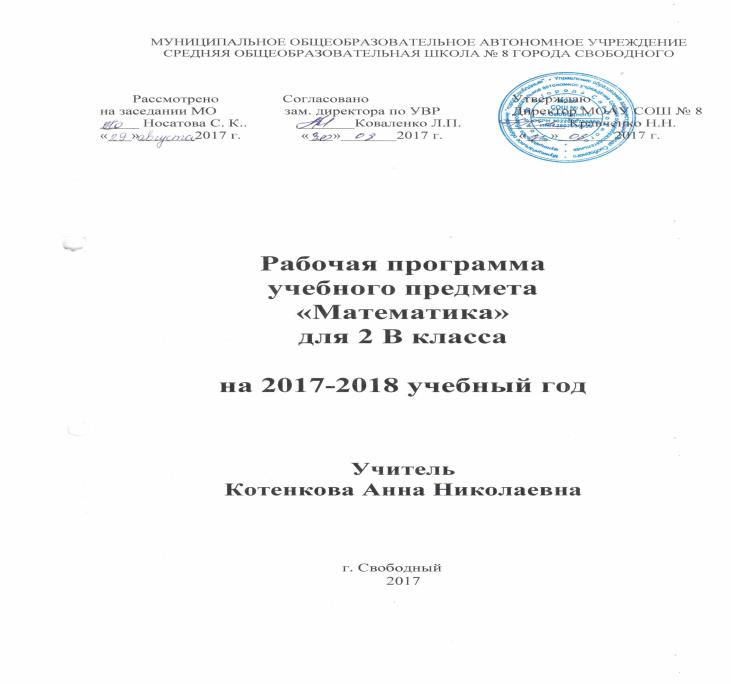 ПОЯСНИТЕЛЬНАЯ ЗАПИСКАКалендарно – тематическое планирование по предмету «Математика»ВАРИАНТЫ КОНТРОЛЬНЫХ РАБОТКонтрольная работа № 1Вариант 1       1. Отметь в тетради точки, как показано на чертеже. Построй угол ДОЕ. Запиши имена лучей, которые ты провел.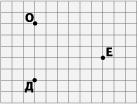       2. Запиши примеры, используя знак умножения. Реши их.      3. Запиши примеры, используя знак сложения. Выполни вычисления.      4. Реши задачу с помощью сложения.
      На одной тарелке 6 картофелин. Сколько всего картофелин на 3 таких тарелках?Вариант 2       1. Отметь в тетради точки, как показано на чертеже. Построй угол АБС. Запиши имена лучей, которые ты провел.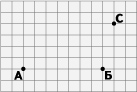       2. Запиши примеры, используя знак умножения. Реши их.      3. Запиши примеры, используя знак сложения. Выполни вычисления.      4. Реши задачу с помощью сложения.
      В один стакан положили 4 куска сахара. Сколько кусков сахара положили в 5 таких стаканов?Контрольная работа № 2Вариант 1       1. Сколько треугольников? Подсчитай разными способами. 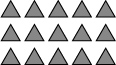       2. Сравни.      3. Выполни действия.      4. Для украшения зала купили 20 шаров. Из них 6 красных шаров, 5 синих, а остальные желтые шары. Сколько желтых шаров купили?
      5. Начерти незамкнутую ломаную, состоящую из трех звеньев, если длина каждого звена равна .Вариант 2       1. Сколько кружков? Подсчитай разными способами.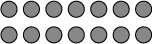       2. Сравни.3. Выполни действия.      4. Для ремонта школы купили 8 банок зеленой краски и 6 банок белой краски. После того как несколько банок израсходовали, осталось 5 банок краски. Сколько банок краски израсходовали?
      5. Начерти замкнутую ломаную, состоящую из четырех звеньев, если длина каждого звена равна .Контрольная работа № 3Вариант 1       1. Выполни вычисления.      2. 18 яблок разложили поровну на 3 тарелки. Сколько яблок положили на каждую тарелку?
      Реши задачу, рисуя вместо каждого яблока кружок. Запиши решение и ответ.
      3. Реши примеры с помощью числового луча.Вариант 2       1. Выполни вычисления.      2. 12 открыток наклеили в альбом, по 4 открытки на каждую страницу. Сколько страниц альбома занято открытками?
      Реши задачу, рисуя вместо каждой открытки квадратик. Запиши решение и ответ.
      3. Реши примеры с помощью числового луча.Контрольная работа № 4Вариант 1       1. Выполни вычисления.      2. Сравни.      3. На зиму мама заготовила компот и разлила его в 4 банки, по  в каждую. Сколько литров компота заготовила мама?Вариант 2       1. Выполни вычисления.      2. Сравни.      3. 12 кг муки расфасовали в пакеты, по  в каждый. Сколько пакетов понадобилось?Контрольная работа № 5Вариант 1       1. Запиши число, в котором: а) 6 десятков; б) 4 десятка и 8 единиц; в) 72 единицы.
      2. Сравни.      3. Спиши, заполняя пропуски.      4. Из куска ткани длиной  сшили 4 одинаковых халата, расходуя на каждый халат по . Сколько ткани осталось в куске?Вариант 2       1. Запиши число, в котором: а) 5 десятков и 2 единицы; б) 98 единиц; в) 4 десятка.      2. Сравни.      3. Спиши, заполняя пропуски.      4. Бабушка испекла ватрушки и разложила их на 3 тарелки, по 4 ватрушки на каждую тарелку. После этого у бабушки осталось еще 2 ватрушки. Сколько ватрушек испекла бабушка?Контрольная работа № 6Вариант 1       1. Найди значение выражения      2. Собрали  огурцов. Из них  огурцов положили в корзину, а остальные огурцы разложили поровну в ящики, по  в каждый ящик. Сколько ящиков понадобилось?
      Запиши решение задачи выражением.
      3. Подсчитай разными способами число клеток, из которых состоит фигура. Запиши полученные выражения. 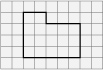 Вариант 2       1. Найди значение выражения.      2. У монтера было 3 куска провода, по  каждый. На ремонт телефонной линии он израсходовал  провода. Сколько метров провода осталось у монтера? 
      Запиши решение задачи выражением.
      3. Подсчитай разными способами число клеток, из которых состоит фигура. Запиши полученные выражения. 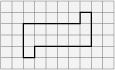 Контрольная работа № 7Вариант 1       1. Из цифр 9, 1 и 5 составь всевозможные двузначные числа (цифры в записи числа могут повторяться). Запиши их в порядке возрастания.
      2. Выполни действия.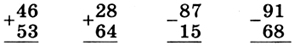 3. Начерти в тетради незамкнутую ломаную АБСДЕ так, как показано на рисунке. Вычисли длину этой ломаной в сантиметрах.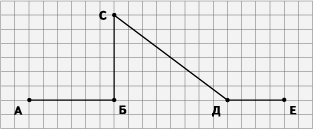       4. Периметр треугольника равен 3 дм . Длина первой стороны треугольника равна , длина второй стороны — 1 дм . Найди длину третьей стороны треугольника.
      5. Вместо звездочки (*) вставь знак «+» или «–» так, чтобы записи стали верными.Вариант 2       1. Из цифр 4, 7 и 8 составь всевозможные двузначные числа (цифры в записи числа могут повторяться). Запиши их в порядке возрастания.
      2. Выполни действия.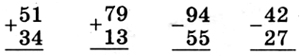       3. Начерти в тетради замкнутую ломаную ОКПТ так, как показано на рисунке. Вычисли длину этой ломаной в сантиметрах.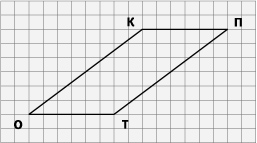       4. От куска проволоки длиной 6 дм сначала отрезали 1 дм , а потом еще 2 дм . Сколько провода осталось в куске?
      5. Вставь вместо звездочки (*) знак «+» или «–» так, чтобы записи стали верными.Контрольная работа № 8Вариант 1       1. На одной полке 18 книг, а на другой в 2 раза меньше. Сколько всего книг на двух полках?
      2. Вычисли.      3. Заполни пропуски.      4. Найди длину стороны квадрата, если его периметр равен .
      5. Запиши выражение и вычисли его значение.
      1) Произведение чисел 5 и 3 увеличь на 68.
      2) Сумму чисел 27 и 33 уменьши в 2 раза.Вариант 2       1. У Саши 16 кубиков, а у Лены в 2 раза меньше. Сколько всего кубиков у Саши и Лены вместе?
      2. Вычисли.      3. Заполни пропуски.      4. Найди длину стороны квадрата, если его периметр равен .
      5. Запиши выражение и вычисли его значение.
      1) Частное чисел 18 и 2 увеличь на 52.
      2) Разность чисел 60 и 44 уменьши в 8 раз.      2) Разность чисел 60 и 44 уменьши в 8 раз.2  КЛАССВариант 1       1. Вычисли.      2. Вырази в указанных единицах измерения.      3. Сравни.      4. В одной бочке было 40 ведер воды, а в другой — в 2 раза меньше. Сколько всего ведер воды было в двух бочках?
      5. Начерти квадрат, периметр которого равен .Вариант 2       1. Вычисли.      2. Вырази в указанных единицах измерения.      3. Сравни.      4. Моркови собрали , свеклы — , а лука — в 4 раза меньше, чем моркови и свеклы вместе. Сколько килограммов лука собрали?
      5. Начерти квадрат, периметр которого равен 1 дм .1. Роль и место дисциплиныПрограмма разработана в целях конкретизации содержания образовательного стандарта с учетом межпредметных и внутрипредметных связей, логики учебного процесса и возрастных особенностей младших школьников. В программу изменения не вносились.Предлагаемая система обучения опирается на эмоциональный и образный компоненты мышления младшего школьника и предполагает формирование обогащенных математических знаний и умений на основе использования широкой интеграции математики с другими областями знания и культуры.2. АдресатПрограмма адресована обучающимся  2-х классов  общеобразовательных школ по образовательной системе «Перспектива»3. Соответствие    Федеральному государственному образовательному стандартуРабочая программа составлена на основе следующих нормативных документов:Федерального закона от 29.12.2012 № 273-ФЗ "Об образовании в Российской Федерации".Федерального государственного образовательного стандарта общего образования (Письмо Министерства образования и науки Российской Федерации от 19.04.2011 г. № 03-255).ООП НОО (утверждена директором ОО 02.09.2015)Примерной программы начального общего образования («Просвещение», 2011 г.) и авторской программы начального общего образования (Г.В. Дорофеев, Т.Н. Миракова «Математика», М: Просвещение, 2011г.)Письма Минобрнауки России «О рабочих программах учебных предметов» от 28.10.2015  № 08-1786 Примерного положения о структуре, порядке разработки и утверждения рабочих программ учебных курсов, предметов, дисциплин образовательными учреждениями, расположенными на территории Амурской области и реализующих программы общего образования. ( Приложение к приказу министерства образования и науки области от 15.09.2010 г. №1439). Приказа министерства образования и науки Российской Федерации от 31.03.2014г.№ 253 «Об утверждении федеральных перечней учебников рекомендованных (допущенных) к использованию в образовательном процессе в образовательных учреждениях, реализующих образовательные программы общего образования и имеющих государственную аккредитацию на 2014-2015 учебный год. (С изменениями на 26.01.2016 № 38)«Санитарно-эпидемиологических требований к условиям и организации обучения в общеобразовательных учреждениях». СанПин 2.4.2.2821-10 от 29.10.2010.г. Положение о рабочей программе МОАУ СОШ № 8. Приказ  № 357 от 30.08.2016Устава МОАУ СОШ № 8.Учебного плана МОАУ СОШ № 8 города Свободного, утвержденного приказом директора МОАУ СОШ № 8 от 30..08.2016 г. № 356 Годового календарного графика,  утвержденного приказом директора МОАУ СОШ № 8 от 30.08.2016 г. № 3554. Программное обеспечениеДля реализации программы используются:Дорофеев Г.В., Миракова Т.Н. учебник «Математика» часть 1. М., «Просвещение», 2011 год.Дорофеев Г.В., Миракова Т.Н. учебник «Математика» часть 2. М., «Просвещение», 2011 год.Дорофеев Г.В., Миракова Т.Н. «Рабочая тетрадь» часть 1. М., «Просвещение» 2012 год.Дорофеев Г.В., Миракова Т.Н. «Рабочая тетрадь»  часть 2. М., «Просвещение» 2012 год.5. Требования к знаниям и умениям обучающихся к окончанию учебного курса «Математика»Основные требования к знаниям, умениям и навыкам учащихся       Учащиеся должны знать:
      — названия и последовательность чисел до 100;
      — наизусть таблицу умножения однозначных чисел и соответствующих случаев деления;
      — названия компонентов и результатов действий умножения, деления;
      — особые случаи умножения и деления с 0 и 1;
      — правила порядка действий в выражениях со скобками и без них, содержащих действия первой и второй ступени;
      — единицы измерения длины: сантиметр, дециметр, метр;
     — единицы измерения времени: час, минута     Учащиеся должны уметь:
      — выполнять устно сложение и вычитание в пределах 100, умножение и деление в пределах 20;
      — применять правила порядка действий в выражениях со скобками и без них;
      — находить периметр многоугольника;
      — проверять умножение и деление;
      — применять знание особых случаев вычислений с 0 и 1;
      — решать задачи в два действия;
      — решать задачи в одно действие на увеличение (уменьшение) числа в несколько раз;
      — изображать на клетчатой бумаге угол, прямоугольник, квадрат;
      — сравнивать, складывать, вычитать именованные числа.
      Учащиеся должны различать:
      — прямую, луч, отрезок, ломаную;
      — стороны, вершины, углы многоугольника     Учащиеся должны понимать:
      — взаимосвязь сложения и вычитания, умножения и деления;
      — отношения «больше в ... раз», «меньше в ... раз»;
      — смысл действий умножения и деления.Учащиеся должны использовать приобретенные знания и умения в практической деятельности и повседневной жизни:переводить условие реальной задачи на математический язык;решать простейшие расчетные задачи с использованием полученных знаний;оценивать величину предметов «на глаз».6. Универсальные учебные действия.Личностные результаты:Становление основ гражданской российской идентичности, уважения к своей семье и другим людям, своему Отечеству, развитие морально – этических качеств личности, адекватных  полноценной математической деятельности;Целостное восприятие окружающего мира;Принятие социальной роли ученика;Развитие самостоятельности и личной ответственности за поступки;Освоение норм общения;Мотивация к работе на результат.Метапредметные результаты:Умение выполнять пробное действие;Освоение начальных умений проектной деятельности;Умение контролировать и оценивать свои действия;Овладение различными  способами поиска;Формирование специфических для математики логических операций;Начальное представление о сущности и особенностях математического  знания;Освоение базовых и  межпредметных понятий;Приобретение опыта использования методов решения проблем.7. Целевая установка и задачи курсаВ результате обучения математике реализуются следующие цели:развитие образного и логического мышления, воображения; формирование предметных умений и навыков, необходимых для успешного решения учебных и практических задач, продолжения образования;освоение основ математических знаний, формирование первоначальных представлений о математике;воспитание интереса к математике, стремления использовать математические знания в повседневной жизни.8. Принципы, лежащие в основе построения программыКаждый раздел темы имеет свою комплексно - дидактическую цель, в которой заложены специальные знания и умения. Принцип построения рабочей программы предполагает целостность и завершенность, полноту и логичность построения единиц учебного материала в виде разделов, внутри которых учебный материал распределен по темам. Из разделов формируется учебный курс по предмету. 9. Специфика  и особенности программыСодержание обучения математике в начальной школе направлено на формирование у учащихся математических представлений, умений и навыков, которые обеспечат успешное овладение математикой в основной школе. Учащиеся изучают четыре арифметических действия, овладевают алгоритмами устных и письменных вычислений, учатся вычислять значения числовых выражений, решать текстовые задачи. У детей формируются пространственные и геометрические представления. Весь программный материал представляется концентрически, что позволяет постепенно углублять умения и навыки, формировать осознанные способы математической деятельности.Характерными особенностями содержания математики являются: наличие содержания, обеспечивающего формирование общих учебных умений, навыков и способов деятельности; возможность осуществлять межпредметные связи с другими учебными предметами начальной школы. Примерная программа определяет также необходимый минимум практических работ.Изучение начального курса математики создает прочную основу для дальнейшего обучения этому предмету. Для этого важно не только вооружать учащихся предусмотренным программой кругом знаний, умений и навыков, но и обеспечивать необходимый уровень их общего и математического развития, а также формировать общеучебные умения Уделяя значительное внимание формированию у учащихся осознанных и прочных, во многих случаях доведенных до автоматизма навыков вычислений, программа обеспечивает вместе с тем и доступное для детей обобщение учебного материала, понимание общих принципов и законов, лежащих в основе изучаемых математических фактов, осознание тех связей, которые существуют между рассматриваемыми явлениями. Этим целям отвечает не только содержание, но и система расположения материала в курсе.Важнейшее значение придается постоянному использованию сопоставления, сравнения, противопоставления связанных между собой понятий, действий и задач, выяснению сходства и различий в рассматриваемых фактах. С этой целью материал сгруппирован так, что изучение связанных между собой понятий, действий, задач сближено во времени.Курс является началом и органической частью школьного математического образования.Содержание курса математики позволяет осуществлять его связь с другими предметами, изучаемыми  в начальной школе (русский язык, окружающий мир, технология).Это открывает дополнительные возможности для развития учащихся, позволяя, с одной стороны, применять в новых условиях знания, умения и навыки, приобретаемые на уроках математики, а с другой – уточнять и совершенствовать их в ходе практических работ, выполняемых на уроках по другим предметам.10. Основные содержательные линии курса11. Виды и формы организации учебного процессаФормы организации урока: фронтальная работа, работа в группах и парах, индивидуальная работа.Виды занятий: самостоятельная работа, проверочная работа, урок: Урок «открытия» нового знания.Деятельностная цель: формирование умений реализацииновых способов действий.Содержательная цель: формирование системы математических понятий.Урок рефлексии (уроки повторения, закрепления знаний и выработки умений).Деятельностная цель: формирование у учащихся способностей к выявлению причин затруднений и коррекции собственных действий.Содержательная цель: закрепление и при необходимости коррекция изученных способов действий – математических понятий, алгоритмов и др.Урок развивающего контроля, оценки и коррекции знанийДеятельностная цель: формирование у учащихся способностей к осуществлению контрольной функции.Содержательная цель: контроль и самоконтроль изученных математических понятий и алгоритмов.12. Виды контроляКонтрольная работаСамостоятельная работаИндивидуальные карточкиПроверочная работаИтоговая работаПромежуточная аттестацияКомплексная работа13. Объем и сроки изученияВ соответствии с федеральным базисным учебным планом  рабочая программа составлена по  программе авторов Г.В.Дорофеева, Т.Н.Мираковой  из расчета 4 часа в неделю, 136 часов в год.  Программа состоит из разделов курса,  темы различных учебных занятий. На основании Устава, Приказа УО №       от        и годового календарного учебного графика МОАУ СОШ № 8 на 2016 -2017 учебный год в планирование введено 34 дополнительных часа  (всего 170 часов).14.Список литературы Учебно-методическое обеспечение для педагога:Варианты контрольных работ. Дорофеев Г.В., Миракова Т.Н. Методическое пособие к учебнику «Математика», М., «Просвещение», 2009 год.Гейдман Б.П., Мишарина И.Э. Подготовка к  математической олимпиаде (2-4 классы). М., «Айрис-пресс», 2010 год.Голубь В.Т. Графические диктанты. Пособие для занятий с детьми. М., «ВАКО», 20013 год.Дорофеев Г.В, Миракова Т.Н. Методическое пособие к учебнику «Математика», М., «Просвещение», 2011 год.«Перспектива»: Программы для начальной школы. — М., Просвещение, 2011 год.Шевердина Н.А., Сушинскас Л.Л. Новые олимпиады для начальной школы. Ростов-на-Дону, «Феникс», 2011 год.№Тема урокаТема урокаСрокиСрокиНаглядные пособия, технические средства, оборудованиеНаглядные пособия, технические средства, оборудованиеЗнания, умения, навыкиЗнания, умения, навыкиДеятельность учащихсяФормы контроляУУДРаздел «Числа от 1 до 20. Число 0».(65 часов)Раздел «Числа от 1 до 20. Число 0».(65 часов)Раздел «Числа от 1 до 20. Число 0».(65 часов)Раздел «Числа от 1 до 20. Число 0».(65 часов)Раздел «Числа от 1 до 20. Число 0».(65 часов)Раздел «Числа от 1 до 20. Число 0».(65 часов)Раздел «Числа от 1 до 20. Число 0».(65 часов)Раздел «Числа от 1 до 20. Число 0».(65 часов)Раздел «Числа от 1 до 20. Число 0».(65 часов)Раздел «Числа от 1 до 20. Число 0».(65 часов)Раздел «Числа от 1 до 20. Число 0».(65 часов)Раздел «Числа от 1 до 20. Число 0».(65 часов)Сложение и вычитание(повторение, 3 часа)Сложение и вычитание(повторение, 3 часа)Сложение и вычитание(повторение, 3 часа)Сложение и вычитание(повторение, 3 часа)Сложение и вычитание(повторение, 3 часа)Сложение и вычитание(повторение, 3 часа)Сложение и вычитание(повторение, 3 часа)Сложение и вычитание(повторение, 3 часа)Сложение и вычитание(повторение, 3 часа)Сложение и вычитание(повторение, 3 часа)Сложение и вычитание(повторение, 3 часа)Сложение и вычитание(повторение, 3 часа)1Повторение.Сложение и вычитаниеПовторение.Сложение и вычитаниеПовторение.Сложение и вычитаниеУчебник часть 1, рабочая тетрадь № 1. Плакат с цифрами.Счётный материал. Числовой веер.Учебник часть 1, рабочая тетрадь № 1. Плакат с цифрами.Счётный материал. Числовой веер.Знают состав чисел в пределах 20. Знают образование предыдущих и последующих чисел при счёте. Умеют чертить отрезки заданной длины.Знают состав чисел в пределах 20. Знают образование предыдущих и последующих чисел при счёте. Умеют чертить отрезки заданной длины.Работают со счётным материалом: моделируют состав числа в пределах 10. Повторяют состав  чисел в пределах 20 (упр.1,стр.5, РТ, упр.1). Вспоминают приёмы сложения и вычитания чисел (упр.2). Играют в игру «День и ночь». Прописывают цифры по образцу. Чертят отрезок заданной длины (упр.4). Решают круговые примеры на счётном материале (упр5, стр.5, РТ). Работают в паре: решаю примеры и узнают название самых высоких гор на земле (упр.3, стр.5, РТ). Составляют по рисунку и схематическим чертежам задачи, записывают решение (упр.5).Работа в паре: решить задачу (упр.7, стр.5, РТ) Регулятивные умения:— выполнять учебное задание, используя алгоритм.Коммуникативные умения:— вступать в учебный диалог;— формулировать понятные для партнёра высказывания.2Повторение. Однозначные и двузначные числа.Повторение. Однозначные и двузначные числа.Повторение. Однозначные и двузначные числа.Учебник часть 1, рабочая тетрадь № 1.Плакат с цифрами.Счётный материал. Числовой веер.Учебник часть 1, рабочая тетрадь № 1.Плакат с цифрами.Счётный материал. Числовой веер.Знают состав чисел в пределах 20. Умеют пользоваться различными приёмами при вычислениях.Знают состав чисел в пределах 20. Умеют пользоваться различными приёмами при вычислениях.Участвуют в игре «Молчанка». Повторяют, зачем нужны цифры, отличие двузначных чисел отоднозначных. Прописывают цифры по образцу. Повторяют название компонентов при сложении и вычитании (упр.3, стр.4). Работают в паре: по рисунку определяют, кто из мальчиков сделал фотографию (упр.1, стр.6, РТ). Решают задачи с опорой на схематический чертёж (упр.6, стр5). Читают текст с помощью зеркала (упр.8, стр.5).  Решают задание на смекалку (упр.9, стр.5)Самостоятельная работа: сравнить значение числового выражения с данным числом (упр.7, стр.5)Регулятивные умения:— выполнять учебное задание, используя алгоритм.Коммуникативные умения:— вступать в учебный диалог;— формулировать понятные для партнёра высказывания.3Повторение. Приёмы сложения и вычитания.2 урокаПовторение. Приёмы сложения и вычитания.2 урокаПовторение. Приёмы сложения и вычитания.2 урокаУчебник часть 1, рабочая тетрадь № 1.Счётный материал. Числовой веер.Учебник часть 1, рабочая тетрадь № 1.Счётный материал. Числовой веер.Умеют решать основные типы простых и составных задач. Знают устные и письменные приёмы сложения и вычитания в пределах 20.Умеют решать основные типы простых и составных задач. Знают устные и письменные приёмы сложения и вычитания в пределах 20.Участвуют в игре «День и ночь». Выполняют задание на соотношение мер длины (упр.4, стр.6, РТ). Прописывают цифры по образцу. Читают условие задачи и ставят вопрос так, чтобы она решалась а)вычитанием, б)сложением (упр.4, стр.6). Играют в игру «Вычислительная машина» (упр.1, стр.6). Чертят отрезки заданной длины, делят точкой на два отрезка по заданию (упр.3, стр.6).Работа в паре: расшифровать слова, определить лишнее (упр.7, стр.7, РТ).Регулятивные умения:— выполнять учебное задание, используя алгоритм.Коммуникативные умения:— вступать в учебный диалог;— формулировать понятные для партнёра высказывания.Входная контрольная работа2 урокаВходная контрольная работа2 урокаВходная контрольная работа2 урокаУмножение и деление(11 часов)Умножение и деление(11 часов)Умножение и деление(11 часов)Умножение и деление(11 часов)Умножение и деление(11 часов)Умножение и деление(11 часов)Умножение и деление(11 часов)Умножение и деление(11 часов)Умножение и деление(11 часов)Умножение и деление(11 часов)Умножение и деление(11 часов)4Направления и лучиНаправления и лучиНаправления и лучиУчебник часть 1, рабочая тетрадь № 1.Числовой веер.Фонарик.Учебник часть 1, рабочая тетрадь № 1.Числовой веер.Фонарик.Знают, какая геометрическая фигура называется лучом. Умеют чертить луч, обозначать начало и направление луча.Играют в игру «Молчанка». Рассматривают рисунок «В театре» (стр.7), определяют цвет луча прожектора. Выполняют практическую работу с фонариком: определяют начало и конец луча от фонарика. По картинке (стр.8) определяют направление стрелы каждого брата-царевича. Схематично изображают направление стрел. Отмечают точку и проводят от неё по линейке несколько линий. Знакомятся с новым математическим термином (стр.8), со свойствами луча. По рисунку (стр.8, РТ) определяют направление ветра. Прописывают цифры по образцу.  Дополняют условие задачи и записывают решение в тетрадь (упр.6, стр.9).Самостоятельная работа: начертить луч с началом в точке А(упр.4, стр.9, РТ).Познавательные умения:— отличать луч от других геометрических фигур и объяснять своё суждение.Регулятивные умения:— выполнять учебное задание, используя алгоритм.Коммуникативные умения:— вступать в учебный диалог;— формулировать понятные для партнёра высказывания.Предметные умения:— чертить луч;— называть геометрическую фигуру.5Свойства лучаСвойства лучаСвойства лучаУчебник часть 1, рабочая тетрадь № 1.Числовой веер.Учебник часть 1, рабочая тетрадь № 1.Числовой веер.Знают, как расположить точку на луче и вне луча. Знают, что точка делит прямую на два луча, знают свойства луча.Играют в игру «День и ночь». Пишут математический диктант, делают взаимопроверку. Прописывают цифры по образцу. По каждому рисунку (стр.9) объясняют направление движения к обозначенным объектам, используя слова прямо, налево, направо. Работают в паре: находят самый короткий путь, ведущий из точки а в точку Б (упр.5, стр.11, РТ). Чертят прямоугольник по заданным размерам, дают ему имя (упр8, стр.11). Чертят лучи и отмечают точки по заданию (упр.2, стр.10, РТ).Самостоятельная работа: провести через точку прямые так, чтобы получилось четыре луча. Отметить точку а на луче, точку Р – вне луча.Познавательные умения:— отличать луч от других геометрических фигур и объяснять своё суждение.Регулятивные умения:— выполнять учебное задание, используя алгоритм.Коммуникативные умения:— вступать в учебный диалог;— формулировать понятные для партнёра высказывания.Предметные умения:— чертить луч;— называть геометрическую фигуру.6Числовой лучЧисловой лучЧисловой лучУчебник часть 1, рабочая тетрадь № 1.Числовой веер. Модель числового луча.Учебник часть 1, рабочая тетрадь № 1.Числовой веер. Модель числового луча.Знают, что такое числовой луч, умеют его строить. Могут считать с опорой на числовой луч.Играют в игру «Молчанка». Прописывают цифры по образцу. Знакомятся с моделью числового луча, читают определение (стр.11). Записывают пропущенные числа на числовом луче (упр.1, стр.12), определяют точки, в которых может оказаться кузнечик. Работают в паре: определяют, в какой точке оказался воробей (упр.3, стр.12). Отмечают в тетради две точки, проводят через каждую по три луча и считают, сколько всего лучей провели. Решают задачу на увеличение (упр.7, стр.13).Самостоятельная работа: отметить движение кузнечиков (упр.2, стр.12, РТ).Познавательные умения:— отличать луч от других геометрических фигур и объяснять своё суждение.Регулятивные умения:— выполнять учебное задание, используя алгоритм.Коммуникативные умения:— вступать в учебный диалог;— формулировать понятные для партнёра высказывания.Предметные умения:— чертить луч;— называть геометрическую фигуру.7Сумма одинаковых слагаемых 2 урокаСумма одинаковых слагаемых 2 урокаСумма одинаковых слагаемых 2 урокаУчебник часть 1, рабочая тетрадь № 1.Числовой веер. Модель числового луча.Учебник часть 1, рабочая тетрадь № 1.Числовой веер. Модель числового луча.Умеют с помощью числового луча находить сумму одинаковых слагаемых.Повторяют состав числа, участвуя в игре «Молчанка».  Определяют положение на луче белки  и котёнка (упр.1, упр.2, стр.13), страуса  и кенгуру (упр.3, стр.14). Высказывают предположения, для чего можно в математике использовать числовой луч, читают правило на стр.14. Прописывают цифры по образцу. Работают в паре: решают примеры с помощью числового луча (упр.3,4 стр.15). Вырезают из приложения части квадрата и складывают фигуру «Журавль» (упр.9, стр.15). Решают задачу в два действия.Работа в паре: составить и решить круговые примеры (упр.7, стр.15).Познавательные умения:— отличать луч от других геометрических фигур и объяснять своё суждение.Регулятивные умения:— выполнять учебное задание, используя алгоритм.Коммуникативные умения:— вступать в учебный диалог;— формулировать понятные для партнёра высказывания.Предметные умения:— чертить луч;— называть геометрическую фигуру.8Представле-ние числа в виде суммы одинаковых слагаемых.Закрепление пройденного материалаПредставле-ние числа в виде суммы одинаковых слагаемых.Закрепление пройденного материалаПредставле-ние числа в виде суммы одинаковых слагаемых.Закрепление пройденного материалаУчебник часть 1, рабочая тетрадь № 1.Числовой веер. Модель числового луча.Учебник часть 1, рабочая тетрадь № 1.Числовой веер. Модель числового луча.Умеют решать примеры, задачи и неравенства с опорой на числовой луч.Принимают участие в игре «Кто быстрее?». Прописывают цифры по образцу.  Работают в паре: используя цифры, записывают примеры и решают их (упр.1, стр.16).  По числовому лучу определяют путь цапли и трёх поросят (упр.2, 3, стр.16). Составляют и решают примеры с опорой на рисунок (упр.4, стр.16). Составляют по рисунку и схематическим чертежам задачи, записывают решение в тетрадь. Решают неравенства с опорой на числовой луч (упр.5, стр.17).помогают почтальону Печкину разнести по адресам почту (упр.9, стр.17).Самостоятельная работа: к каждому рисунку составить по два примера, решить их (упр.2, стр.14, РТ)Познавательные умения:— отличать луч от других геометрических фигур и объяснять своё суждение.Регулятивные умения:— выполнять учебное задание, используя алгоритм.Коммуникативные умения:— вступать в учебный диалог;— формулировать понятные для партнёра высказывания.Предметные умения:— чертить луч;— называть геометрическую фигуру.9Представле-ние числа в виде суммы одинаковых слагаемыхПредставле-ние числа в виде суммы одинаковых слагаемыхПредставле-ние числа в виде суммы одинаковых слагаемыхУчебник часть 1, рабочая тетрадь № 1.Числовой веер. Модель числового луча.Карточки.Учебник часть 1, рабочая тетрадь № 1.Числовой веер. Модель числового луча.Карточки.С помощью числового луча могут разбивать число на сумму одинаковых слагаемых.Играют в игру «Эстафета». Помогают Незнайке ответить на вопросы с опорой на числовой луч.  Читают правило (стр.18) и работают в паре: заменяют каждое данное число суммой одинаковых слагаемых (упр.2, стр.18). Прописывают цифры по образцу.  Составляют по рисунку и схематическим чертежам задачу, решение записывают в тетрадь (упр.4, стр.19). Работают в паре: выполняют задание на логическое мышление (упр.8, стр.19).Самостоятельная работа по карточкам.Познавательные умения:— отличать луч от других геометрических фигур и объяснять своё суждение.Регулятивные умения:— выполнять учебное задание, используя алгоритм.Коммуникативные умения:— вступать в учебный диалог;— формулировать понятные для партнёра высказывания.Предметные умения:— чертить луч;— называть геометрическую фигуру.10Имя луча2 часаИмя луча2 часаИмя луча2 часаУчебник часть 1, рабочая тетрадь № 1.Числовой веер.Учебник часть 1, рабочая тетрадь № 1.Числовой веер.Знают, что в имени луча указываются две точки. Понимают, что положение внутренней точки можно не указывать на чертеже.Играют в игру «Молчанка». Слушают басню И.Крылова, рассматривают рисунок  (стр.20), рассуждают, почему герои басни не смогли сдвинуть с места воз. Обозначают условными знаками телегу и персонажей басни, строят лучи, указывая направление, в котором тянет воз каждый персонаж басни. Определяют, сколько лучей они построили, называют имя каждого луча. Читают правило обозначения луча (стр.20). Тренируются в обозначении данных лучей. Отвечают на вопросы, используя числовой луч (упр.3, стр.21). Прописывают цифры по образцу.  Работают в паре: составляют задачи по рисункам и примерам (упр.6, стр.21).Самостоятельная работа: записать имена всех лучей на чертеже(упр.1, стр.16, РТ).Познавательные умения:— отличать луч от других геометрических фигур и объяснять своё суждение.Регулятивные умения:— выполнять учебное задание, используя алгоритм.Коммуникативные умения:— вступать в учебный диалог;— формулировать понятные для партнёра высказывания.Предметные умения:— чертить луч;— называть геометрическую фигуру.11Счёт с опорой на числовой луч.Закрепление пройденного материалаСчёт с опорой на числовой луч.Закрепление пройденного материалаСчёт с опорой на числовой луч.Закрепление пройденного материалаУчебник часть 1, рабочая тетрадь № 1.Числовой веер.Учебник часть 1, рабочая тетрадь № 1.Числовой веер.Умеют пользоваться числовым лучом при вычислениях. Умеют чертить и обозначать лучи.Играют в игру «День и ночь». Помогают Незнайке, используя числовой луч, ответить на вопросы (упр.2, стр.22). Прописывают цифры по образцу. Пишут математический диктант. Играют в игру «Лучший счётчик» (упр.1, стр.22). Работают в паре: сравнивают именованные числа (упр.17, стр.23). Определяют, какая фигура пропущена в таблице и рисуют её в пустой клетке (упр.6, стр.17, РТ). Дополняют условие задачи таким числом, чтобы в ответе получилось число, больше 5 (упр.5, стр.22).Самостоятельная работа: решить примеры и расшифровать имя одного из героев сказки «Три толстяка»  (упр.2, стр.16, РТ).Познавательные умения:— отличать луч от других геометрических фигур и объяснять своё суждение.Регулятивные умения:— выполнять учебное задание, используя алгоритм.Коммуникативные умения:— вступать в учебный диалог;— формулировать понятные для партнёра высказывания.Предметные умения:— чертить луч;— называть геометрическую фигуру.12УголУголУголУчебник часть 1, рабочая тетрадь № 1.Набор различных много-угольников.Числовой веер.Учебник часть 1, рабочая тетрадь № 1.Набор различных много-угольников.Числовой веер.Знают, что угол – геометрическая фигура. Умеют строить угол, обозначать вершину и стороны угла. Играют в игру «Эстафета». Помогают Незнайке найти и показать углы в кабинете. Вспоминают, какие геометрические фигуры уже знают.  Рассуждают, можно ли угол назвать геометрической фигурой. Строят в тетради луч, отмечают точку вне луча, строят через начало луча и данную точку ещё один луч. Выясняют, что общего есть у этих лучей. Читают объяснительный текст (стр.23) и отмечают вершину угла на чертеже в тетради. Из множества фигур выделяют треугольники, дают названия остальным фигурам, объясняют, почему выбрали такое название (упр.2, стр.24). Выполняют практическую работу: перегибают лист по схеме, отмечают полученные углы (упр.2, стр.24). Прописывают цифры по образцу.  Дополняют условие задачи по заданию и записывают решение (упр.5,6, стр.25). Самостоятельная работа: отметить дугой все углы в данных геометрических фигурах (упр.1, стр.18, РТ).Познавательные умения:— отличать угол от других геометрических фигур и обосновывать своё суждение.Регулятивные умения:— выполнять учебные действияв соответствии с алгоритмом.Коммуникативные умения:— формулировать понятные для партнёра высказыванияв рамках учебногодиалога.Предметные умения:— определять угол;— чертить угол;— определять вершину и стороны угла;— называть угол и читать его название.Построение угла, его названиеПостроение угла, его названиеПостроение угла, его названиеПознавательные умения:— отличать угол от других геометрических фигур и обосновывать своё суждение.Регулятивные умения:— выполнять учебные действияв соответствии с алгоритмом.Коммуникативные умения:— формулировать понятные для партнёра высказыванияв рамках учебногодиалога.Предметные умения:— определять угол;— чертить угол;— определять вершину и стороны угла;— называть угол и читать его название.13Имя углаИмя углаИмя углаУчебник часть 1, рабочая тетрадь № 1.Числовой веер.Учебник часть 1, рабочая тетрадь № 1.Числовой веер.Знают два способа называния углов. Знают, где должна стоять буква, обозначающая вершину угла, если имя угла из трёх букв.Играют в игру «День и ночь». Рассказывают Незнайке, что у каждого человека есть имя. Оно может быть полным и кратким. Приводят в пример свои имена. Рассуждают, может ли быть два имени у угла, пробуют дать углу полное и краткое имя. Читают информацию на стр.26,  называют имена углов, которые видят на рисунке (упр.1, 2). Прописывают цифры по образцу. Работают в паре: составляют и решают круговые примеры (упр.3, стр.27). Определяют правило, по которому записан ряд чисел, заполняют две последние клетки. Читают условие задачи и ставят вопрос так, чтобы в ответе получилось 12.Работа в паре: назвать углы с вершиной в точке А, точке В. Записать в тетрадь (упр.6, стр.27).начертить по данным точкам углы (упр.3, стр.20, РТ).Познавательные умения:— отличать угол от других геометрических фигур и обосновывать своё суждение.Регулятивные умения:— выполнять учебные действияв соответствии с алгоритмом.Коммуникативные умения:— формулировать понятные для партнёра высказыванияв рамках учебногодиалога.Предметные умения:— определять угол;— чертить угол;— определять вершину и стороны угла;— называть угол и читать его название.14Сумма одинаковых слагаемыхСумма одинаковых слагаемыхСумма одинаковых слагаемыхУчебник часть 1, рабочая тетрадь № 1.Рисунки одинаковых предметов.Числовой веер.Учебник часть 1, рабочая тетрадь № 1.Рисунки одинаковых предметов.Числовой веер.Знают, что сумму одинаковых слагаемых можно найти разными способами. Играют в игру «Кто быстрее?». Прописывают цифры по образцу. Пишут математический диктант. Рассматривают картинки яблок (два ряда по пять яблок в каждом) на доске, подсчитывают их количество разными способами: пересчитывают по одному, или по 2 яблока берут 5 раз, или 2 раза по пять яблок. На доске записывают три числовые модели. Работают самостоятельно: раскладывают 12 счётных палочек на равночисленные группы как сумму одинаковых слагаемых. Рассматривают рисунки (стр.28), составляют по ним задачи. Работают в паре: вычисляют сумму одинаковых слагаемых (упр.6, стр.29). Ищут разные способы разбивки множества многоугольников на части (упр.9, стр.29).Самостоятельная работа: отметить  суммы одинаковых слагаемых, решить эти примеры (упр.1, стр.22, РТ).Познавательные умения:— отличать угол от других геометрических фигур и обосновывать своё суждение.Регулятивные умения:— выполнять учебные действияв соответствии с алгоритмом.Коммуникативные умения:— формулировать понятные для партнёра высказыванияв рамках учебногодиалога.Предметные умения:— определять угол;— чертить угол;— определять вершину и стороны угла;— называть угол и читать его название.Умножение(28 часов)Умножение(28 часов)Умножение(28 часов)Умножение(28 часов)Умножение(28 часов)Умножение(28 часов)Умножение(28 часов)Умножение(28 часов)Умножение(28 часов)Умножение(28 часов)Умножение(28 часов)15УмножениеУмножениеУмножениеУчебник часть 1, рабочая тетрадь № 1.Наборное полотно с предметными картинками.Числовой веер.Учебник часть 1, рабочая тетрадь № 1.Наборное полотно с предметными картинками.Числовой веер.Знают, что сумму одинаковых слагаемых можно записать, используя знак умножения.Играют в игру «Эстафета». Помогают Незнайке решить задачи: записывают кратко условие, решение. Анализируют записи, замечают, что в каждом случае получили сумму одинаковых слагаемых. Читают сообщение о том, каким действием можно заметить сумму одинаковых слагаемых (стр.30). Прописывают цифры по образцу. Записывают решение задач с помощью умножения. Рассматривают на наборном полотне предметные картинки, записывают, как можно узнать количество матрёшек сложением, умножением. Читают записи различными способами. Рассматривают рисунок и объясняют записи (упр.1, стр.30). Записывают сумму одинаковых слагаемых через умножение 9упр.2). Из предложенных текстов выбирают задачу, записывают решение в тетрадь (упр.4, стр.31). Работают в паре: заполняют таблицы с неизвестными компонентами сложения и вычитания (упр.7).Самостоятельная работа: записать примеры с помощью знака умножения (упр.2, стр.24, РТ)16+1Конкретный смысл действия умноженияКонкретный смысл действия умноженияКонкретный смысл действия умноженияУчебник часть 1, рабочая тетрадь № 1.Проектор, мультимедийная презентация.Карточки.Числовой веер.Учебник часть 1, рабочая тетрадь № 1.Проектор, мультимедийная презентация.Карточки.Числовой веер.Умеют заменять примеры на сложение одинаковых слагаемых умножением. Умеют читать примеры на умножение.Играют в игру «Молчанка». Отправляются на воображаемое представление в цирк. Считают, сколько детей идёт на представление, записывают пример на сложение, на умножение. Работают с картинками презентации: считают шары у клоуна. Прописывают цифры по образцу. Работают в паре: считают, сколько слонов, львов, голубей выступает на арене, записывают, используя знак умножения.  В антракте идут в воображаемый буфет и , за выбранное угощение, расплачиваются решением соответствующих заданий (упр.1-4, стр.32). Работают по вариантам: ставят вопрос к задаче так, чтобы задача решалась 1) сложением; 2) вычитанием (упр.5, стр.32).  Работают в паре: сравнивают ответы в примерах каждой стоки и каждого столбика, делают выводы (упр.7, стр.32).Самостоятельная работа по карточкам.17Умножение числа 2Умножение числа 2Умножение числа 2Учебник часть 1, рабочая тетрадь № 1.Разлинованный квадрат и уголок.Рисунки монет.Числовой веер.Учебник часть 1, рабочая тетрадь № 1.Разлинованный квадрат и уголок.Рисунки монет.Числовой веер.Понимают закономерность составления таблицы умножения числа 2. Играют в игру «День и ночь». Читают  примеры на умножения с помощью разлинованного квадрата и уголка. Определяют, как удобнее считать предметы и считают их парами (упр.1, стр.33). Прописывают цифры по образцу. Составляют таблицу умножения числа 2 с помощью рисунков (стр.33). Составляют примеры по рисунку (упр.5, стр.34). Работа в паре: набирают данную сумму одинаковыми монетами (упр.6, стр.34). Выполняют задание «Великолепная семёрка» (упр.10, стр.34).Самостоятельно решить задачу (упр.7, стр.34)18Табличные случаи умножения числа 2Табличные случаи умножения числа 2Табличные случаи умножения числа 2Учебник часть 1, рабочая тетрадь № 1.Предметные картинки.Числовой веер.Учебник часть 1, рабочая тетрадь № 1.Предметные картинки.Числовой веер.Понимают конкретный смысл действия умножения. Умеют решать примеры и задачи на нахождение суммы одинаковых слагаемых.Играют в игру «Эстафета». Прописывают цифры по образцу. Составляют примеры по картинкам. Работают в паре: играют в игру «Лучший счётчик» (упр.1,2,3 (1-2 столбики), стр.35). Заменяют данные числа суммой одинаковых слагаемых (упр.6, стр.35).Чертят в тетради треугольник и проводят в нём отрезки по заданию (упр.8, стр.35).  Называют имя каждого угла двумя способами (упр.8, стр.35). Дополняют условие задачи и решают (упр.4, стр.35).Самостоятельная работа: решить задачу (упр.1, стр.30, РТ).19Ломаная. Имя ломаной.Ломаная. Имя ломаной.Ломаная. Имя ломаной.Учебник часть 1, рабочая тетрадь № 1.Складной метр.Числовой веер.Учебник часть 1, рабочая тетрадь № 1.Складной метр.Числовой веер.Знают, какая геометрическая фигура называется ломаной, умеют обозначать её вершины. Различают замкнутые и незамкнутые ломаные линии.Играют в игру «Молчанка». Рассматривают складной метр, дают определение каждому звену (отрезок), Высказывают предположения, как назывался бы такой предмет в математике. Читают информацию о ломаной линии (стр.36). Находят замкнутые и незамкнутые линии на рисунке (стр.36), в классе. Работают в паре: чертят ломаные линии, обозначают вершины буквами (упр.2, стр.37).  Прописывают цифры по образцу. Заполняют пропуски такими числами, чтобы равенства стали верными (упр.4, стр.37). Составляют по рисунку и схематическим чертежам задачи, записывают решение в тетрадь. Работают в паре: решают задачу (упр.7, стр.37).Самостоятельная работа: начертить замкнутую и незамкнутую ломаные линии (упр.2, стр.32, РТ).Познавательные умения: — соотносить в арифметическом выражении действие сложения с действием умножения и обосновывать своё суждение. Регулятивные умения: — выполнять учебное задание в соответствии с целью. Коммуникативные умения: — формулировать корректные высказывания в рамках учебного диалога. Предметные умения: — определять выражения с одинаковыми слагаемыми; — подбирать к арифметическому выражению с действием сложения соответствующее выражение с действием умножения; — составлять арифметическое выражение с действием сложения и действием умножения; — вычислять арифметическое выражение любым способом. 20+1Много-угольникМного-угольникМного-угольникУчебник часть 1, рабочая тетрадь № 1.Плакат с замкнутыми и незамкнутыми ломаными линиями.Числовой веер.Учебник часть 1, рабочая тетрадь № 1.Плакат с замкнутыми и незамкнутыми ломаными линиями.Числовой веер.Знают, что многоугольник – это замкнутая ломаная линия. Умеют называть многоугольники разными способами.Играют в игру «День и ночь». Рассказывают Незнайке, какие геометрические фигуры называются ломаными. Читают информацию о многоугольниках (стр.38).  Выделяют из множества геометрических фигур многоугольники. Работают в паре: выделяют красным карандашом все многоугольники (упр.1, стр.24, РТ). Помогают Незнайке назвать много-угольники (упр.1, стр.38). Пропи-сывают цифры по образцу. Заменяют данные числа суммой одинаковых слагаемых (упр.2, стр.38). Самостоятельная работа: по данным вершинам построить многоугольник и отметить углы по заданию(упр.2, стр.34, РТ).Познавательные умения:— различать многоугольникии обосновывать своёсуждение.Регулятивные умения:— контролировать выполнениеучебного задания.Коммуникативные умения:— формулировать собственное высказывание.21Умножение числа 3Умножение числа 3Умножение числа 3Учебник часть 1, рабочая тетрадь № 1.Разлинованный квадрат и уголок.Числовой веер.Учебник часть 1, рабочая тетрадь № 1.Разлинованный квадрат и уголок.Числовой веер.Понимают закономерность составления таблицы умноже-ния числа 3.Играют в игру «Эстафета». Читают  примеры на умножения с помощью разлинованного квадрата и уголка. Считают шары в гирлянде: сначала по одному, затем тройками. Определяют, как быстрее считать. Прописывают цифры по образцу. Составляют таблицу умножения числа3 с опорой на рисунок (стр.40). Выполняют практическую работу: составляют из счётных палочек геометрические фигуры (упр.4, стр.40). Играют в игру «Лучший счётчик» (упр.8). Работают в паре: определяют, сколько многоугольников на чертеже, записывают их название и имена (упр.10, стр.41). Работа в паре: упр.1, стр.36, РТ.Познавательные умения: — определять компоненты и результат действия умножения; — определять взаимосвязь между действием сложения и действием умножения при вычислении арифметического выражения и обосновывать своё суждение; — использовать данные таблицы Пифагора для вычисления арифметических выражений; — применять приобретённые умения при решении арифметического выражения и задач на умножение. Регулятивные умения: — выполнять учебное задание в соответствии с правилом. Коммуникативные умения: — выполнять учебные задания в паре; — формулировать высказывания, используя математические термины. Предметные умения: — составлять таблицу умножения чисел от 2 до 10 в пределах 20; - вычислять арифметическое выражение, используя действие умножения; — комментировать арифметическое выражение, используя разные варианты представления; — решать задачи, применяя рациональный способ вычисления.22Табличные случаи умножения числа 3Табличные случаи умножения числа 3Табличные случаи умножения числа 3Учебник часть 1, рабочая тетрадь № 1.Числовой веер.Учебник часть 1, рабочая тетрадь № 1.Числовой веер.Умеют представлять сумму одинаковых слагаемых через умножение. Играют в игру «День и ночь». Прописывают цифры по образцу. Пишут математический диктант. Помогают Незнайке заменить каждое число суммой одинаковых слагаемых (упр.4, стр.41). Работают в паре: играют в игру «Лучший счётчик» (упр.1,2,3, стр.41). Из предложенных текстов выбирают задачи и решают их (упр.6, стр.42).Самостоятельная работа: найти вес  краски в6 банках (упр.2, стр.38, РТ).Познавательные умения: — определять компоненты и результат действия умножения; — определять взаимосвязь между действием сложения и действием умножения при вычислении арифметического выражения и обосновывать своё суждение; — использовать данные таблицы Пифагора для вычисления арифметических выражений; — применять приобретённые умения при решении арифметического выражения и задач на умножение. Регулятивные умения: — выполнять учебное задание в соответствии с правилом. Коммуникативные умения: — выполнять учебные задания в паре; — формулировать высказывания, используя математические термины. Предметные умения: — составлять таблицу умножения чисел от 2 до 10 в пределах 20; - вычислять арифметическое выражение, используя действие умножения; — комментировать арифметическое выражение, используя разные варианты представления; — решать задачи, применяя рациональный способ вычисления.23+1Решение задачРешение задачРешение задачУчебник часть 1, рабочая тетрадь № 1.Числовой веер.Учебник часть 1, рабочая тетрадь № 1.Числовой веер.Умеют решать задачи на нахождение произведения двух чиселИграют в игру «Молчанка». Считают, сколько квадратов на рисунке (упр.4, стр.43). Прописывают цифры по образцу. Работают в паре: заменяют данные числа суммой одинаковых слагаемых (упр.5, стр.43). Решают задачи на умножение (упр.1,2,3, стр.42). Дополняют условие задачи и записывают решение в тетрадь (упр.6). Работа в паре: определить количество трёхколёсных велосипедов (упр.7, стр.43, РТ).Познавательные умения: — определять компоненты и результат действия умножения; — определять взаимосвязь между действием сложения и действием умножения при вычислении арифметического выражения и обосновывать своё суждение; — использовать данные таблицы Пифагора для вычисления арифметических выражений; — применять приобретённые умения при решении арифметического выражения и задач на умножение. Регулятивные умения: — выполнять учебное задание в соответствии с правилом. Коммуникативные умения: — выполнять учебные задания в паре; — формулировать высказывания, используя математические термины. Предметные умения: — составлять таблицу умножения чисел от 2 до 10 в пределах 20; - вычислять арифметическое выражение, используя действие умножения; — комментировать арифметическое выражение, используя разные варианты представления; — решать задачи, применяя рациональный способ вычисления.24Решение примеров с помощью числового лучаРешение примеров с помощью числового лучаРешение примеров с помощью числового лучаУчебник часть 1, рабочая тетрадь № 1.Числовой веер.Учебник часть 1, рабочая тетрадь № 1.Числовой веер.Знают, что можно решать примеры в два действия с помощью числового луча.Прописывают цифры по образцу. Играют в игру «Молчанка». Помогают Незнайке заменить данные числа суммой одинаковых слагаемых (упр.1, стр.44). Чертят прямоугольник и находят сумму длин всех сторон (упр.5, стр.44). Знакомятся с новой формой оформления условия задачи (упр.4, стр.44). Читают сообщение о решении примеров в два действия спомощью числового луча (стр.45). Работают в паре: выполняют вычисления с помощью числового луча (упр.1, стр.45). Составляют примеры по рисунку (упр.2). Решают задачу (упр.3). Определяют маршрут экскурсовода (упр.6, стр.46).Самостоятельная работа: решить задачу  с помощью числового луча (упр.7, стр.45, РТ).Познавательные умения: — определять компоненты и результат действия умножения; — определять взаимосвязь между действием сложения и действием умножения при вычислении арифметического выражения и обосновывать своё суждение; — использовать данные таблицы Пифагора для вычисления арифметических выражений; — применять приобретённые умения при решении арифметического выражения и задач на умножение. Регулятивные умения: — выполнять учебное задание в соответствии с правилом. Коммуникативные умения: — выполнять учебные задания в паре; — формулировать высказывания, используя математические термины. Предметные умения: — составлять таблицу умножения чисел от 2 до 10 в пределах 20; - вычислять арифметическое выражение, используя действие умножения; — комментировать арифметическое выражение, используя разные варианты представления; — решать задачи, применяя рациональный способ вычисления.25Контрольная работа №1 по теме: «Луч. Угол. Сумма одинаковых слагаемых».Контрольная работа №1 по теме: «Луч. Угол. Сумма одинаковых слагаемых».Контрольная работа №1 по теме: «Луч. Угол. Сумма одинаковых слагаемых».Карточки с заданиями контрольной работы.Карточки с заданиями контрольной работы.Умеют строить угол, записывают имена лучей, которые провели. Могут записать сумму одинако-вых слагаемых используя знак умножения. Мо-гут записать при-меры на умно-жение, используя знак сложения.Строят угол по данным точкам, записывают имена лучей, которые провели. Записывают примеры на сложение одинаковых слагаемых, используя знак умножения. Записывают данные примеры на умножения, используя знак сложения. Решают задачу с помощью сложения.Строят угол по данным точкам, записывают имена лучей, которые провели. Записывают примеры на сложение одинаковых слагаемых, используя знак умножения. Записывают данные примеры на умножения, используя знак сложения. Решают задачу с помощью сложения.Познавательные умения: — определять компоненты и результат действия умножения; — определять взаимосвязь между действием сложения и действием умножения при вычислении арифметического выражения и обосновывать своё суждение; — использовать данные таблицы Пифагора для вычисления арифметических выражений; — применять приобретённые умения при решении арифметического выражения и задач на умножение.Регулятивные умения: — выполнять учебное задание в соответствии с правилом. Коммуникативные умения: — выполнять учебные задания в паре; — формулировать высказывания, используя математические термины.Предметные умения: — составлять таблицу умножения чисел от 2 до 10 в пределах 20; - вычислять арифметическое выражение, используя действие умножения; — комментировать арифметическое выражение, используя разные варианты представления; — решать задачи, применяя рациональный способ вычисления26Работа над ошибкамиРабота над ошибкамиРабота над ошибкамиКонтрольные работы.Карточки.Числовой веер.Контрольные работы.Карточки.Числовой веер.Понимают причины допу-щенных ошибок. Знают, над чем необходимо поработать самостоятельно.Прописывают цифры по образцу. Играют в игру «Молчанка». Анализируют ошибки, допущенные в контрольной работе. Выполняют задания, аналогичные тем, в которых допустили ошибки.Самостоятельная работа по карточкам.Познавательные умения: — определять компоненты и результат действия умножения; — определять взаимосвязь между действием сложения и действием умножения при вычислении арифметического выражения и обосновывать своё суждение; — использовать данные таблицы Пифагора для вычисления арифметических выражений; — применять приобретённые умения при решении арифметического выражения и задач на умножение.Регулятивные умения: — выполнять учебное задание в соответствии с правилом. Коммуникативные умения: — выполнять учебные задания в паре; — формулировать высказывания, используя математические термины.Предметные умения: — составлять таблицу умножения чисел от 2 до 10 в пределах 20; - вычислять арифметическое выражение, используя действие умножения; — комментировать арифметическое выражение, используя разные варианты представления; — решать задачи, применяя рациональный способ вычисления27Умножение числа 4Умножение числа 4Умножение числа 4Учебник часть 1, рабочая тетрадь № 1.Разлинованный квадрат и уголок.Предметные картинки.Числовой веер.Учебник часть 1, рабочая тетрадь № 1.Разлинованный квадрат и уголок.Предметные картинки.Числовой веер.Понимают закономерность составления таблицы умноже-ния числа 4.Играют в игру «Эстафета». Читают  примеры на умножения с помощью разлинованного квадрата и уголка. Определяют, как удобнее считать предметы и считают их четвёрками. Прописывают цифры по образцу. Составляют таблицу умножения числа 4 с помощью рисунков (стр.44). Составляют квадрат из счётных палочек (упр.3, стр.46). Работают в паре: чертят квадрат по заданию (упр.6, стр.47). Играют в игру «Лучший счётчик» (упр.7, стр.47).Самостоятельная работа: упр.1,2,3, РТ.Познавательные умения: — определять компоненты и результат действия умножения; — определять взаимосвязь между действием сложения и действием умножения при вычислении арифметического выражения и обосновывать своё суждение; — использовать данные таблицы Пифагора для вычисления арифметических выражений; — применять приобретённые умения при решении арифметического выражения и задач на умножение.Регулятивные умения: — выполнять учебное задание в соответствии с правилом. Коммуникативные умения: — выполнять учебные задания в паре; — формулировать высказывания, используя математические термины.Предметные умения: — составлять таблицу умножения чисел от 2 до 10 в пределах 20; - вычислять арифметическое выражение, используя действие умножения; — комментировать арифметическое выражение, используя разные варианты представления; — решать задачи, применяя рациональный способ вычисления28+1Умножение с опорой на числовой луч.Закрепление изученного материалаУмножение с опорой на числовой луч.Закрепление изученного материалаУмножение с опорой на числовой луч.Закрепление изученного материалаУчебник часть 1, рабочая тетрадь № 1.Числовой веер.Учебник часть 1, рабочая тетрадь № 1.Числовой веер.Знают табличные случаи умножения чисел 2, 3, 4. Умеют решать задачи.Рассказывают Незнайке, как умножить число 4. Устно решают задачи на умножение (упр.1,2, стр.47).играют в игру «День и ночь». Прописывают цифры по образцу. Работают в паре: составляют задачу по рисунку, записывают решение (упр.3, стр.47). Помогают Незнайке поставить цифры вместо звёздочек (упр.5, стр.48). Выполняют задание «Великолепная семёрка» (упр.9, стр.48). Определяют положение каждого зайчика на числовом луче (упр.8, стр.48).Работа в паре: проверить, являются ли данные примеры круговыми (упр.2, стр.48, РТ).Познавательные умения: — определять компоненты и результат действия умножения; — определять взаимосвязь между действием сложения и действием умножения при вычислении арифметического выражения и обосновывать своё суждение; — использовать данные таблицы Пифагора для вычисления арифметических выражений; — применять приобретённые умения при решении арифметического выражения и задач на умножение.Регулятивные умения: — выполнять учебное задание в соответствии с правилом. Коммуникативные умения: — выполнять учебные задания в паре; — формулировать высказывания, используя математические термины.Предметные умения: — составлять таблицу умножения чисел от 2 до 10 в пределах 20; - вычислять арифметическое выражение, используя действие умножения; — комментировать арифметическое выражение, используя разные варианты представления; — решать задачи, применяя рациональный способ вычисления29Название компонентов и результата действия умноженияНазвание компонентов и результата действия умноженияНазвание компонентов и результата действия умноженияУчебник часть 1, рабочая тетрадь № 1.Проектор, мультимедийная презентация.Карточки.Числовой веер.Учебник часть 1, рабочая тетрадь № 1.Проектор, мультимедийная презентация.Карточки.Числовой веер.Знают названия компонентов и результата действия умножения.Играют в игру «день и ночь». Отправляются на представление в цирк: повторяют правила поведения в цирке, покупают билеты (решают примеры по карточкам). Прописывают цифры по образцу. Артист Слонёнок жонглирует карточками, на которых написаны названия компонентов  и результат действия умножения. Помогают Буратино найти золотой ключик (называют компоненты при умножении). Выполняют задания (упр.1,2, стр.49) для того, чтобы Буратино открыл золотым ключиком дверь в коморке Папы Карло. Учат Буратино составлять примеры на умножение по рисункам (упр.3, стр.49). Пишут графический диктант. Самостоятельная работа: заполнить таблицу(упр1, стр.50, РТ)Познавательные умения: — определять компоненты и результат действия умножения; — определять взаимосвязь между действием сложения и действием умножения при вычислении арифметического выражения и обосновывать своё суждение; — использовать данные таблицы Пифагора для вычисления арифметических выражений; — применять приобретённые умения при решении арифметического выражения и задач на умножение.Регулятивные умения: — выполнять учебное задание в соответствии с правилом. Коммуникативные умения: — выполнять учебные задания в паре; — формулировать высказывания, используя математические термины.Предметные умения: — составлять таблицу умножения чисел от 2 до 10 в пределах 20; - вычислять арифметическое выражение, используя действие умножения; — комментировать арифметическое выражение, используя разные варианты представления; — решать задачи, применяя рациональный способ вычисления30Множители. ПроизведениеМножители. ПроизведениеМножители. ПроизведениеУчебник часть 1, рабочая тетрадь № 1.Рисунок дыни, гири.Числовой веер.Учебник часть 1, рабочая тетрадь № 1.Рисунок дыни, гири.Числовой веер.При прочтении примеров на умножение активно используют названия компонентов и результата действия умножения.Рассказывают Буратино, как называются компоненты и результат при умножении. Прописывают цифры по образцу. С помощью числового луча решают примеры в два действия (упр.1, стр.50). Работают в паре: определяют, в каких точках могут оказаться кузнечик и лягушка (упр.4, стр.51).  Играют в игру «Молчанка».Работают в паре: определяют, как уравновесить весы с дынями. Сравнивают выражения, не выполняя вычислений (упр5, стр.51).Самостоятельная работа: решить задачу (упр.7, стр.51, РТ)31Умножение числа 5Умножение числа 5Умножение числа 5Учебник часть 1, рабочая тетрадь № 1.Числовой веер.Учебник часть 1, рабочая тетрадь № 1.Числовой веер.Понимают закономерность составления таблицы умноже-ния числа 5.Помогают Поросёнку Фунтику найти дорогу домой: называют множители в произведениях, объясняют, что они означают (упр.1, стр.52). Объясняют, как легче сосчитать орехи у белочки (упр.2, стр.52). Считают пятёрками. Прописывают цифры по образцу. Составляют таблицу умножения числа 5 с помощью рисунков (стр.52). Смотрят на составленные произведе-ния и выявляют закономерность. Помогают Фунтику купить билет на автобус (упр.5,6, стр.52). Играют в игру «Лучший счётчик» (упр.11, стр.53). Работают в паре (упр.12).Самостоятельная работа: сосчитать пальчики на перчатках и симметрично раскрасить (упр.2, стр.52, РТ)32+1Решение задач.Решение задач.Решение задач.Учебник часть 1, рабочая тетрадь № 1.Числовой веер.Карточки.Учебник часть 1, рабочая тетрадь № 1.Числовой веер.Карточки.Знают табличные случаи умножения чисел 2, 3, 4, 5. Умеют решать задачиИграют в игру «Молчанка». Прописывают цифры по образцу.  Помогают Буратино найти произведение чисел и заполняют таблицу (упр.1, стр.53).  Помогают Карлсону решить «сладкие» задачи (упр.5,6, стр.54). Работа в парах: игра «Самый сообразительный» (упр.9, стр.54). Самостоятельная работа по карточкам.33Умножение числа 6Умножение числа 6Умножение числа 6Учебник часть 1, рабочая тетрадь № 1.Числовой веер.Учебник часть 1, рабочая тетрадь № 1.Числовой веер.Понимают закономерность составления таблицы умноже-ния числа 6.Прописывают цифры по образцу. Играют в игру «Молчанка». Помогают Карлсону по рисункам составить произведения и решить их (упр.1, стр.55).  Объясняют, чем похожи полученные произведения. Называют множители в данных произведениях, объясняют, что они означают (упр.2). Составляют таблицу умножения числа 6 с помощью рисунков (стр.55), сравнивают ответы, делают выводы. Работают в паре: определяют цвет волос Рыжова (упр.9, стр.55).  Решают задачи (упр.4,5).Самостоятельная работа: упр.3, стр.54, РТ.34Решение задачРешение задачРешение задачУчебник часть 1, рабочая тетрадь № 1.Числовой веер.Учебник часть 1, рабочая тетрадь № 1.Числовой веер.Знают табличные случаи умножения чисел 2, 3, 4, 5, 6. Умеют решать задачиПрописывают цифры по образцу. Играют в игру «Лучший счётчик» (упр.1, стр.56). Работают в паре: дополняют условие задачи так, чтобы получилось три варианта решения (упр.3, стр.56). Решают задачи (упр. 6, 8, стр.56).  Играют в игру «Самый внимательный» (упр.7, стр.57).Самостоятельная работа: упр.6, стр.55, РТ.Познавательные умения: — научить умножать числа 0 и 1; — определять взаимосвязь действия умножения и действия сложения при условии, что первый компонент в арифметическом выражении равен 1, и обосновывать своё мнение; — определять взаимосвязь действия умножения и действия сложения при условии, что первый компонент в арифметическом выражении равен 0, и обосновывать своё мнение. Регулятивные умения: — учитывать правило при выполнении учебного задания. Коммуникативные умения: — формулировать корректное высказывание. Предметные умения: — самостоятельно применять знание особых случаев умножения чисел 0 и 1.35Умножение чисел 0 и 1Умножение чисел 0 и 1Умножение чисел 0 и 1Учебник часть 1, рабочая тетрадь № 1.Числовой веер.Учебник часть 1, рабочая тетрадь № 1.Числовой веер.Знают приёмы умножения чисел  на число 0, на число 1.  Прописывают цифры по образцу. Помогают Незнайке выполнить вычисления, для чего заменяют произведения суммой одинаковых слагаемых. Делают вывод. Находят примеры, в которых можно сказать ответ, не делая вычислений (упр.2, стр57). Устно решают задачи (упр.3). Заменяют произведение суммой одинаковых слагаемых, делают вывод об умножении числа на 0 (упр.4). Играют в игру «Лучший счётчик» (упр.6, стр.58). Работают в паре (упр.7)Заполнить пропуски такими числами, чтобы получились верные равенства (упр.3, стр.56, РТ).Познавательные умения: — научить умножать числа 0 и 1; — определять взаимосвязь действия умножения и действия сложения при условии, что первый компонент в арифметическом выражении равен 1, и обосновывать своё мнение; — определять взаимосвязь действия умножения и действия сложения при условии, что первый компонент в арифметическом выражении равен 0, и обосновывать своё мнение. Регулятивные умения: — учитывать правило при выполнении учебного задания. Коммуникативные умения: — формулировать корректное высказывание. Предметные умения: — самостоятельно применять знание особых случаев умножения чисел 0 и 1.36+1Умножение чисел 7,8,9,10Умножение чисел 7,8,9,10Умножение чисел 7,8,9,10Учебник часть 1, рабочая тетрадь № 1.Числовой веер.Учебник часть 1, рабочая тетрадь № 1.Числовой веер.Понимают закономерность составления таблицы умножения чисел 7,8,9,10.Прописывают цифры по образцу. Играют в игру «День и ночь». Показывают Незнайке, как составить таблицу умножения чисел 7,8,9,10. Рассматривают примеры, объясняют, что интересного заметили. Устно решают задачи (упр.2,3, стр.58).  Работают в паре: Определяют, сколько треугольников на чертеже, записывают их имена (упр.8,9, стр.59). Самостоятельная работа: упр.6,7, стр.61, РТ.Познавательные умения: — научить умножать числа 0 и 1; — определять взаимосвязь действия умножения и действия сложения при условии, что первый компонент в арифметическом выражении равен 1, и обосновывать своё мнение; — определять взаимосвязь действия умножения и действия сложения при условии, что первый компонент в арифметическом выражении равен 0, и обосновывать своё мнение. Регулятивные умения: — учитывать правило при выполнении учебного задания. Коммуникативные умения: — формулировать корректное высказывание. Предметные умения: — самостоятельно применять знание особых случаев умножения чисел 0 и 1.37Контрольная работа  №2 по теме: «Ломаная линия. Умножение чисел в пределах 20».Контрольная работа  №2 по теме: «Ломаная линия. Умножение чисел в пределах 20».Контрольная работа  №2 по теме: «Ломаная линия. Умножение чисел в пределах 20».Карточки с заданиями контрольной работы.Карточки с заданиями контрольной работы.Умеют чертить замкнутую и незамкнутую ломаные линии. Решают примеры.  Умеют решать задачи.Считают разными способами количество данных треугольников. Сравнивают произведение и сумму одинаковых слагаемых. Решают задачу. Решают примеры в два действия. Чертят заданную ломаную линию, при известном количестве звеньев и длины каждого звена.Считают разными способами количество данных треугольников. Сравнивают произведение и сумму одинаковых слагаемых. Решают задачу. Решают примеры в два действия. Чертят заданную ломаную линию, при известном количестве звеньев и длины каждого звена.Считают разными способами количество данных треугольников. Сравнивают произведение и сумму одинаковых слагаемых. Решают задачу. Решают примеры в два действия. Чертят заданную ломаную линию, при известном количестве звеньев и длины каждого звена.38Работа над ошибкамиРабота над ошибкамиРабота над ошибкамиТетради с контрольными работами. Учебник часть 1, рабочая тетрадь № 1.Числовой веер.Тетради с контрольными работами. Учебник часть 1, рабочая тетрадь № 1.Числовой веер.Понимают причины допущенных ошибок. Знают, над какими темами необходимо ещё поработать самостоятельно.Прописывают цифры по образцу. Анализируют ошибки, определяют причины, по которым были допущены ошибки. Решают примеры, находят закономерность, по которой они составлены и заполняют пропуски в последнем столбике (упр.9, стр.60). Работают в паре: решают задачи (упр.4,5, стр.60, РТ). Повторяют таблицу умножения (упр.2, стр.60, РТ).Самостоятельная работа: упр.7, 8, стр.60.Познавательные умения: — определять компоненты и результат действия умножения; — определять взаимосвязь между действием сложения и действием умножения при вычислении арифметического выражения и обосновывать своё суждение; — использовать данные таблицы Пифагора для вычисления арифметических выражений; — применять приобретённые умения при решении арифметического выражения и задач на умножение. Регулятивные умения: — выполнять учебное задание в соответствии с правилом. Коммуникативные умения: — выполнять учебные задания в паре; — формулировать высказывания, используя математические термины. Предметные умения: — составлять таблицу умножения чисел от 2 до 10 в пределах 20; - вычислять арифметическое выражение, используя действие умножения; — комментировать арифметическое выражение, используя разные варианты представления; — решать задачи, применяя рациональный способ вычисления.39Таблица умножения в пределах 20Таблица умножения в пределах 20Таблица умножения в пределах 20Учебник часть 1, рабочая тетрадь № 1.Числовой веер.Учебник часть 1, рабочая тетрадь № 1.Числовой веер.Понимают закономерность составления таблицы умножения чисел в пределах 20.Прописывают цифры по образцу. Играют в игру «День и ночь». Показывают Незнайке, как составить таблицу умножения в пределах 20. Находят в таблице все примеры с ответом 10, 20, 16.  Решают примеры в два действия (упр.6, стр.62). Самостоятельная работа: упр.2, стр.62, РТ.Познавательные умения: — определять компоненты и результат действия умножения; — определять взаимосвязь между действием сложения и действием умножения при вычислении арифметического выражения и обосновывать своё суждение; — использовать данные таблицы Пифагора для вычисления арифметических выражений; — применять приобретённые умения при решении арифметического выражения и задач на умножение. Регулятивные умения: — выполнять учебное задание в соответствии с правилом. Коммуникативные умения: — выполнять учебные задания в паре; — формулировать высказывания, используя математические термины. Предметные умения: — составлять таблицу умножения чисел от 2 до 10 в пределах 20; - вычислять арифметическое выражение, используя действие умножения; — комментировать арифметическое выражение, используя разные варианты представления; — решать задачи, применяя рациональный способ вычисления.40+1Таблица умножения в пределах 20Таблица умножения в пределах 20Таблица умножения в пределах 20Учебник часть 1, рабочая тетрадь № 1.Числовой веер.Учебник часть 1, рабочая тетрадь № 1.Числовой веер.Владеют различными приёмами вычислений, умеют применять их на практике.Прописывают цифры по образцу. Играют в игру «Молчанка». Помогают Буратино выполнить вычисления (упр.1, стр.62). Выполняют практическую работу на клетчатой бумаге (упр.8, стр.62). Работаю в паре: выполняют графическое задание (упр.7, стр.63).Самостоятельная работа: расшифровать имя героя сказки «Доктор Айболит» (упр.1, стр.62, РТ)Познавательные умения: — определять компоненты и результат действия умножения; — определять взаимосвязь между действием сложения и действием умножения при вычислении арифметического выражения и обосновывать своё суждение; — использовать данные таблицы Пифагора для вычисления арифметических выражений; — применять приобретённые умения при решении арифметического выражения и задач на умножение. Регулятивные умения: — выполнять учебное задание в соответствии с правилом. Коммуникативные умения: — выполнять учебные задания в паре; — формулировать высказывания, используя математические термины. Предметные умения: — составлять таблицу умножения чисел от 2 до 10 в пределах 20; - вычислять арифметическое выражение, используя действие умножения; — комментировать арифметическое выражение, используя разные варианты представления; — решать задачи, применяя рациональный способ вычисления.41Таблица умножения в пределах 20Таблица умножения в пределах 20Таблица умножения в пределах 20Учебник часть 1, рабочая тетрадь № 1.Числовой веер.Учебник часть 1, рабочая тетрадь № 1.Числовой веер.Знают таблицу умножения в пределах 20.Прописывают цифры по образцу. Играют в игру «Кто быстрее?» (упр.2, стр.62). Составляют мозаику из геометрических фигур (упр.5, стр.63). Дополняют схемы и решают задачи (упр.4, стр.63, РТ).Работа в паре: упр.5, стр.63.Познавательные умения: — определять компоненты и результат действия умножения; — определять взаимосвязь между действием сложения и действием умножения при вычислении арифметического выражения и обосновывать своё суждение; — использовать данные таблицы Пифагора для вычисления арифметических выражений; — применять приобретённые умения при решении арифметического выражения и задач на умножение. Регулятивные умения: — выполнять учебное задание в соответствии с правилом. Коммуникативные умения: — выполнять учебные задания в паре; — формулировать высказывания, используя математические термины. Предметные умения: — составлять таблицу умножения чисел от 2 до 10 в пределах 20; - вычислять арифметическое выражение, используя действие умножения; — комментировать арифметическое выражение, используя разные варианты представления; — решать задачи, применяя рациональный способ вычисления.42Урок повторения и самоконтроляУрок повторения и самоконтроляУрок повторения и самоконтроляУчебник часть 1, рабочая тетрадь № 1.Числовой веер.Учебник часть 1, рабочая тетрадь № 1.Числовой веер.Умеют самостоятельно решать задачи и примеры, строить лучи.Играют в игру «Эстафета». Прописывают цифры по образцу. Играют в игру «Лучший счётчик» (упр.4, стр.64). Проводят лучи с заданным началом (упр.6). Называют имена лучей (упр.3). Записывают примеры, используя знак умножения, и выполняют вычисления (упр.4,5). Решают задачи (упр.10, стр.65).Играют в игру «Эстафета». Прописывают цифры по образцу. Играют в игру «Лучший счётчик» (упр.4, стр.64). Проводят лучи с заданным началом (упр.6). Называют имена лучей (упр.3). Записывают примеры, используя знак умножения, и выполняют вычисления (упр.4,5). Решают задачи (упр.10, стр.65).Познавательные умения: — определять компоненты и результат действия умножения; — определять взаимосвязь между действием сложения и действием умножения при вычислении арифметического выражения и обосновывать своё суждение; — использовать данные таблицы Пифагора для вычисления арифметических выражений; — применять приобретённые умения при решении арифметического выражения и задач на умножение. Регулятивные умения: — выполнять учебное задание в соответствии с правилом. Коммуникативные умения: — выполнять учебные задания в паре; — формулировать высказывания, используя математические термины. Предметные умения: — составлять таблицу умножения чисел от 2 до 10 в пределах 20; - вычислять арифметическое выражение, используя действие умножения; — комментировать арифметическое выражение, используя разные варианты представления; — решать задачи, применяя рациональный способ вычисления.Деление(23 часа)Деление(23 часа)Деление(23 часа)Деление(23 часа)Деление(23 часа)Деление(23 часа)Деление(23 часа)Деление(23 часа)Деление(23 часа)Деление(23 часа)Деление(23 часа)Деление(23 часа)43ДелениеДелениеДелениеУчебник часть 1, рабочая тетрадь № 1.Числовой веер.Счётный материал.Учебник часть 1, рабочая тетрадь № 1.Числовой веер.Счётный материал.Осознают состав операций деления по содержанию и на равные части, усваивают их последователь-ность.Играют в игру «День и ночь». Помогают Незнайке посчитать, сколько учеников получат тетради, если в стопке 16 тетрадей, каждый ученик получит по две тетради (практическая работа). Раскладывают по тарелкам помидоры (упр.1, стр.64, РТ), по 2 помидора в каждую. Помогают белке раздать орехи бельчатам (моделируют на счётном материале), считают, на сколько дней хватит витаминов, которые прописал доктор Пилюлькин (упр.2, 3, стр.66). Прописывают цифры по образцу. Решают задачи (упр.5, 6, стр.67). Помогают Фунтику заменить каждое число суммой одинаковых слагаемых (упр.3, стр.67). Работают а паре: решают задачу (упр7, стр.67).Работа в паре: ответить на вопросы, используя числовой луч (упр.2, стр.67).Познавательные умения: — определять компоненты и результат действия умножения; — определять взаимосвязь между действием сложения и действием умножения при вычислении арифметического выражения и обосновывать своё суждение; — использовать данные таблицы Пифагора для вычисления арифметических выражений; — применять приобретённые умения при решении арифметического выражения и задач на умножение. Регулятивные умения: — выполнять учебное задание в соответствии с правилом. Коммуникативные умения: — выполнять учебные задания в паре; — формулировать высказывания, используя математические термины. Предметные умения: — составлять таблицу умножения чисел от 2 до 10 в пределах 20; - вычислять арифметическое выражение, используя действие умножения; — комментировать арифметическое выражение, используя разные варианты представления; — решать задачи, применяя рациональный способ вычисления.44+1Задачи на делениеЗадачи на делениеЗадачи на делениеУчебник часть 1, рабочая тетрадь № 1.Числовой веер.Счётный материал.Учебник часть 1, рабочая тетрадь № 1.Числовой веер.Счётный материал.Умеют находить ответы практически или с помощью рисунков.Играют в игру «Молчанка». Работают со счётным материалом: раскладывают кружки, квадраты в ряды по заданию. Знакомятся с новым арифметическим действием (читают сообщение на стр.68). Работают в паре: выполняют упр.1,2 (стр.66, РТ). Прописывают цифры по образцу. Решают примеры на деление с помощью схем (упр.2,3, стр.68). Решают задачи (упр.4,8, стр.69).Работа в паре: начертить отрезок заданной длины, разделить его точками на маленькие отрезки заданной длины (упр.5, стр.69).Познавательные умения: — определять компоненты и результат действия умножения; — определять взаимосвязь между действием сложения и действием умножения при вычислении арифметического выражения и обосновывать своё суждение; — использовать данные таблицы Пифагора для вычисления арифметических выражений; — применять приобретённые умения при решении арифметического выражения и задач на умножение. Регулятивные умения: — выполнять учебное задание в соответствии с правилом. Коммуникативные умения: — выполнять учебные задания в паре; — формулировать высказывания, используя математические термины. Предметные умения: — составлять таблицу умножения чисел от 2 до 10 в пределах 20; - вычислять арифметическое выражение, используя действие умножения; — комментировать арифметическое выражение, используя разные варианты представления; — решать задачи, применяя рациональный способ вычисления.45Деление на 2Деление на 2Деление на 2Учебник часть 1, рабочая тетрадь № 1.Числовой веер.Счётный материал.Учебник часть 1, рабочая тетрадь № 1.Числовой веер.Счётный материал.Понимают закономерность составления таблицы деления  чисел на 2.Играют в игру «Эстафета». Раскладывают в две стопки  поровну 6,8,10,12,14 квадратов, считают, сколько получилось в каждой стопке. Раскладывают карандаши в 2 коробки, раскладывают счётные палочки в группы по заданию, считают, сколько получилось групп. Прописывают цифры по образцу. Составляют таблицу деления чисел (в пределах 20) на 2 с помощью рисунка (стр.70). Составляют задачи по их краткой записи и записывают решение в тетрадь (упр.6, стр.71).Работа в паре: решить примеры на деление с помощью схем (упр.4, стр.69, РТ).Познавательные умения: — определять компоненты и результат действия умножения; — определять взаимосвязь между действием сложения и действием умножения при вычислении арифметического выражения и обосновывать своё суждение; — использовать данные таблицы Пифагора для вычисления арифметических выражений; — применять приобретённые умения при решении арифметического выражения и задач на умножение. Регулятивные умения: — выполнять учебное задание в соответствии с правилом. Коммуникативные умения: — выполнять учебные задания в паре; — формулировать высказывания, используя математические термины. Предметные умения: — составлять таблицу умножения чисел от 2 до 10 в пределах 20; - вычислять арифметическое выражение, используя действие умножения; — комментировать арифметическое выражение, используя разные варианты представления; — решать задачи, применяя рациональный способ вычисления.46Деление по содержаниюДеление по содержаниюДеление по содержаниюУчебник часть 1, рабочая тетрадь № 1.Числовой веер.Счётный материал.Учебник часть 1, рабочая тетрадь № 1.Числовой веер.Счётный материал.Умеют моделировать и решать задачи на деление по содержанию.Играют в игру «День и ночь». Объясняют Незнайке, как выполнить деление на 2 с помощью рисунка (упр.1, стр.72). Работают в паре: моделируют на счётном материале задачу (упр.2). Прописывают цифры по образцу. Решают задачи на деление (упр.3,4). Определяют ширину прямо-угольника при данной длине, чертят прямоугольник в тетради (упр.8стр.73).Самостоятельная работа: составить примеры на деление (упр.5, стр.71, РТ)Познавательные умения: — определять компоненты и результат действия умножения; — определять взаимосвязь между действием сложения и действием умножения при вычислении арифметического выражения и обосновывать своё суждение; — использовать данные таблицы Пифагора для вычисления арифметических выражений; — применять приобретённые умения при решении арифметического выражения и задач на умножение. Регулятивные умения: — выполнять учебное задание в соответствии с правилом. Коммуникативные умения: — выполнять учебные задания в паре; — формулировать высказывания, используя математические термины. Предметные умения: — составлять таблицу умножения чисел от 2 до 10 в пределах 20; - вычислять арифметическое выражение, используя действие умножения; — комментировать арифметическое выражение, используя разные варианты представления; — решать задачи, применяя рациональный способ вычисления.47Деление на равные частиДеление на равные частиДеление на равные частиУчебник часть 1, рабочая тетрадь № 1.Числовой веер.Учебник часть 1, рабочая тетрадь № 1.Числовой веер.Умеют моделировать и решать задачи на деление на равные части.Играют в игру «Кто быстрее?» Помогают Буратино найти подходящую схему для каждой задачи (упр.1, стр.73). Объясняют Незнайке, как мышка и лягушка решают примеры на деление с помощью числового луча. Прописывают цифры по образцу. Сравнивают задачи и их решение (упр.4, стр.74). Самостоятельная работа: начертить отрезок длиной 2дм и разделить его на отрезки длиной 4см каждый. Сколько отрезков получилось?Познавательные умения: — определять компоненты и результат действия умножения; — определять взаимосвязь между действием сложения и действием умножения при вычислении арифметического выражения и обосновывать своё суждение; — использовать данные таблицы Пифагора для вычисления арифметических выражений; — применять приобретённые умения при решении арифметического выражения и задач на умножение. Регулятивные умения: — выполнять учебное задание в соответствии с правилом. Коммуникативные умения: — выполнять учебные задания в паре; — формулировать высказывания, используя математические термины. Предметные умения: — составлять таблицу умножения чисел от 2 до 10 в пределах 20; - вычислять арифметическое выражение, используя действие умножения; — комментировать арифметическое выражение, используя разные варианты представления; — решать задачи, применяя рациональный способ вычисления.48+1Деление на 3Деление на 3Деление на 3Учебник часть 1, рабочая тетрадь № 1.Числовой веер.Счётный материал.Учебник часть 1, рабочая тетрадь № 1.Числовой веер.Счётный материал.Понимают конкретный смысл действия деления.Понимают закономерность составления таблицы деления  чисел на 3.Играют в игру «Кто быстрее?» Рассказывают Незнайке приёмы вычислений (упр.1, стр.74). Прописывают цифры по образцу. Работают в паре: решают примеры с опорой на счётный материал (упр.2,3, стр.75). Выполняют вычисления с помощью рисунка на стр.75 и составляют таблицу деления  чисел на три. Делают вычисления с помощью числового луча (упр.7), составляют и решают круговые примеры (упр.9, стр.76). Складывают из частей квадрата фигуру «заяц». Решают задачи (упр.6, 8, стр.75).Самостоятельная работа: упр.1, 3 (стр.72, РТ).Познавательные умения: — определять взаимосвязь между действиями умножения и деления и обосновывать своё мнение. Регулятивные умения: — проверять задание и вносить корректировку. Коммуникативные умения: — строить монологическое высказывание, используя математические термины. Предметные умения: — составлять арифметическое выражение на основе взаимосвязи действий умножения и деления; — вычислять арифметическое выражение, используя таблицу деления в пределах 20; — решать простые задачи, используя действие деления.49Деление на равные части и по содержаниюДеление на равные части и по содержаниюДеление на равные части и по содержаниюУчебник часть 1, рабочая тетрадь № 1.Числовой веер.Счётный материал.Учебник часть 1, рабочая тетрадь № 1.Числовой веер.Счётный материал.Умеют решать задачи на деление по содержанию и на равные части.Прописывают цифры по образцу. Пишут математический диктант. Самостоятельно выполняют вычисления с помощью рисунка (упр.1, стр.77). Дополняют схематический рисунок и решают задачи на деление по содержанию (упр.2,3, стр.77). Устно определяют количество прыжков зайчика по число-вому лучу (упр.4).  Составляют и реша-ют задачи по краткой записи (упр.6). Самостоятельная работа: решить задачу (упр.2, стр.74, РТ).Познавательные умения: — определять взаимосвязь между действиями умножения и деления и обосновывать своё мнение. Регулятивные умения: — проверять задание и вносить корректировку. Коммуникативные умения: — строить монологическое высказывание, используя математические термины. Предметные умения: — составлять арифметическое выражение на основе взаимосвязи действий умножения и деления; — вычислять арифметическое выражение, используя таблицу деления в пределах 20; — решать простые задачи, используя действие деления.50Контрольная работа № 3 по теме: «Деление на 2, на 3. Таблица умножения».Контрольная работа № 3 по теме: «Деление на 2, на 3. Таблица умножения».Контрольная работа № 3 по теме: «Деление на 2, на 3. Таблица умножения».Карточки с заданиями контрольной работы.Карточки с заданиями контрольной работы.Умеют самостоя-тельно моделиро-вать условие за-дачи, решать и записывать реше-ние задачи в тет-радь. Могут ре-шать примеры с помощью числового луча.Решают примеры на умножение, на деление и примеры в два действия. Записывают условие задачи с помощью рисунка, решают и записывают решение в тетрадь. С помощью числового луча решают примеры на деление. Решают примеры на умножение, на деление и примеры в два действия. Записывают условие задачи с помощью рисунка, решают и записывают решение в тетрадь. С помощью числового луча решают примеры на деление. Решают примеры на умножение, на деление и примеры в два действия. Записывают условие задачи с помощью рисунка, решают и записывают решение в тетрадь. С помощью числового луча решают примеры на деление. 51Работа над ошибкамиДелимое. Делитель. Частное.Работа над ошибкамиДелимое. Делитель. Частное.Работа над ошибкамиДелимое. Делитель. Частное.Тетрадь с контрольной работой. Учебник часть 1. Числовой веер.Счётный материал.Учебник часть 1, рабочая тетрадь № 1.Числовой веерТетрадь с контрольной работой. Учебник часть 1. Числовой веер.Счётный материал.Учебник часть 1, рабочая тетрадь № 1.Числовой веерПонимают причины допущенных в контрольной работе ошибок. Знают, над какими темами необходимо ещё поработать самостоятельно.Знают новые термины – название компонентов и результата действия деления, а также название соответствующе-го выраженияИграют в игру «Молчанка». Анализируют контрольные работы.   Прописывают цифры по образцу. Слушают гостя урока – Знайку, который знакомит их с названиями чисел при делении. Называют в каждом примере делимое, делитель и частное, выполняют вычисления (упр.1, стр.79). Работают в паре: по рисункам составляют примеры на деление (упр.2), решают примеры, в которых делимое больше 10 (упр.3).определяют длину ломаной (упр.8, стр.80). Работа в паре: нарисовать все способы размена 10 рублей одинаковыми монетами (упр.4, стр.77, РТ).Познавательные умения: — определять компоненты и результат действия деления; — определять вариант представления арифметического выражения с действием деления и обосновывать своё мнение. Регулятивные умения: — выполнять учебное задание в соответствии с правилом. Коммуникативные умения: — формулировать высказывания, используя математические термины. Предметные умения: — вычислять арифметическое выражение, используя действие деления; — комментировать арифметическое выражение, используя разные варианты представления; — согласовывать свои действия при выполнении учебного задания в паре.52+1Взаимосвязь между делением и умножениемВзаимосвязь между делением и умножениемВзаимосвязь между делением и умножениемУчебник часть 1, рабочая тетрадь № 1.Числовой веерУчебник часть 1, рабочая тетрадь № 1.Числовой веерЗнают изученные способы деления и умножения. Знают название компонентов и результата действия деления.Играют в игру «Молчанка». Прописывают цифры по образцу. Пишут математический диктант. Выполняют упр.1,2,3 (стр.81) с комментированием выполняемых действий. Проговаривают решение задачи (упр.5) с активным исполь-зованием соответствующих терминов. Самостоятельно составляют по два примера на деление, выполняют взаимопроверку.Восстановить примеры по рисункам и решить их (упр.1, стр.78, РТ).Познавательные умения: — определять взаимосвязь между действиями умножения и деления и обосновывать своё мнение. Регулятивные умения: — проверять задание и вносить корректировку. Коммуникативные умения: — строить монологическое высказывание, используя математические термины. Предметные умения: — составлять арифметическое выражение на основе взаимосвязи действий умножения и деления; — вычислять арифметическое выражение, используя таблицу деления в пределах 20; — решать простые задачи, используя действие деления.53Деление на 4Деление на 4Деление на 4Учебник часть 1, рабочая тетрадь № 1.Числовой веер. Счётный материал.Учебник часть 1, рабочая тетрадь № 1.Числовой веер. Счётный материал.Понимают закономерность составления таблицы деления  чисел на 4.Играют в игру «Лучший счётчик». Помогают Незнайке поровну раздать четырём друзьям 8,12,16,20 конфет. Прописывают цифры по образцу. Составляют таблицу деления чисел (в пределах 20) на 4 с помощью рисунка (стр.82). Моделируют условие задачи (упр.5, стр.82), проговаривают решение, с активным использованием математической терминологии. Работают в паре: не вычисляя, сравнивают сумму одинаковых слагаемых с произведением (упр.6, стр.83). Самостоятельно решают задачу (упр.1, стр.80, РТ).Работа в паре: решить задачу (упр.4, стр.81, РТ).Познавательные умения: — определять взаимосвязь между действиями умножения и деления и обосновывать своё мнение. Регулятивные умения: — проверять задание и вносить корректировку. Коммуникативные умения: — строить монологическое высказывание, используя математические термины. Предметные умения: — составлять арифметическое выражение на основе взаимосвязи действий умножения и деления; — вычислять арифметическое выражение, используя таблицу деления в пределах 20; — решать простые задачи, используя действие деления.54Связь между делением на 4 и умножением на 4Связь между делением на 4 и умножением на 4Связь между делением на 4 и умножением на 4Учебник часть 1, рабочая тетрадь № 1.Числовой веер. Счётный материал.Учебник часть 1, рабочая тетрадь № 1.Числовой веер. Счётный материал.Знают взаимосвязь между действиями деления и умножения.Играют в игру «Молчанка». Рассматривают рисунки, соответствующие примеры на деление и умножение. Высказывают мнения, как связаны между собой деление на 4 и умножение на 4 (стр.83). Прописывают цифры по образцу. Работают в паре: для каждого из примеров на деление, составляют примеры на умножение (упр.2, стр.84). Самостоятельная работа: упр.4 (стр.83, РТ).Познавательные умения: — определять взаимосвязь между действиями умножения и деления и обосновывать своё мнение. Регулятивные умения: — проверять задание и вносить корректировку. Коммуникативные умения: — строить монологическое высказывание, используя математические термины. Предметные умения: — составлять арифметическое выражение на основе взаимосвязи действий умножения и деления; — вычислять арифметическое выражение, используя таблицу деления в пределах 20; — решать простые задачи, используя действие деления.55Деление на 5Деление на 5Деление на 5Учебник часть 1, рабочая тетрадь № 1.Числовой веер.Счётный материал.Учебник часть 1, рабочая тетрадь № 1.Числовой веер.Счётный материал.Понимают закономерность составления таблицы деления  чисел на 5. Моделируют задачи на деление по содержанию и на равные части.Играют в игру «Кто быстрее?» Прописывают цифры по образцу. Рассказывают Незнайке, как связаны между собой умножение и деление. Работают в паре: К каждому из примеров на умножение составляют по два примера на деление (упр.1, стр.84). Раскладывают счётный материал поровну в стопки (упр.2, стр.84). Составляют таблицу деления чисел на 5 с помощью рисунка (стр.85). Читают условие задачи, рассматривают схему и объясняют, что в ней обозначают рамки и квадраты (упр.5, стр.85). Работают в паре: решают задачу на смекалку (упр.9, стр.86). Самостоятельно дорисовывают схему к задаче и записывают решение в тетрадь (упр.4, стр.85). Работают в паре: решают задачи (упр.1,2,3, стр.84, РТ)56+1Связь между делением  на 5 и умножением на 5Связь между делением  на 5 и умножением на 5Связь между делением  на 5 и умножением на 5Учебник часть 1, рабочая тетрадь № 1.Числовой веер.Счётный материал.Учебник часть 1, рабочая тетрадь № 1.Числовой веер.Счётный материал.Знают взаимосвязь между действиями деления и умножения. Умеют составлять  к примерам на умножения по два примера на деление.Играют в игру «Молчанка». Прописывают цифры по образцу. Чертят в тетради отрезок длиной 1дм и объясняют, как можно его поделить на 5 равных частей. Читают условие задачи, рассматривают чертёж (упр.2) и объясняют его. Работают в паре: читают условие задачи, рисуют схему, записывают решение (упр.30). Придумывают задачи, которые решаются делением (12:3). Выполняют задание «Великолепная семёрка» (упр.9, стр.87). Самостоятельная работа: нарисовать к задаче схему , записать решение в тетрадь (упр.3, стр.86).57Порядок действийПорядок действийПорядок действийУчебник часть 1, рабочая тетрадь № 1.Числовой веер.Счётный материал.Учебник часть 1, рабочая тетрадь № 1.Числовой веер.Счётный материал.Знают, что арифметические действия делятся на две ступени. Знают действия первой ступени и действия второй ступени.Участвуют в решении проблемной ситуации – почему у Знайки получился при решении примера один ответ, а у Карлсона – другой. Решают его самостоятельно, читают информацию на стр.88. Прописывают цифры по образцу. Выписывают примеры (упр.1, стр.88), деля их на два столбика по ступеням. Определяют, почему при решении примера у Юры и Оли получились разные ответы. Читают правило о порядке выполнения действий (стр.88). Определяют, кто из мальчиков – Вася или Митя – неправильно решил пример (упр.4, стр.89). Самостоятельно работают в рабочей тетради (упр.1, стр.86). Выполняют вычисления, делают проверку (упр.6, стр.89).Работа в паре: по рисунку составить примеры и решить их (упр.7, стр.89).Познавательные умения: — определять порядок действий при вычислении арифметического выражения без скобок, содержащего действия первой и второй ступени, и обосновывать своё мнение. Регулятивные умения: — выполнять учебное действие в соответствии с правилом. Коммуникативные умения: — учитывать разные мнения и приходить к общему решению в совместной деятельности. Предметные умения: — использовать порядок действий при вычислении арифметического выражения без скобок, которое содержит действия первой и второй ступени.58Составление и решение примеров по заданному порядку решенияСоставление и решение примеров по заданному порядку решенияСоставление и решение примеров по заданному порядку решенияУчебник часть 1, рабочая тетрадь № 1.Числовой веер.Счётный материал.Учебник часть 1, рабочая тетрадь № 1.Числовой веер.Счётный материал.Знают порядок выполнения действий в примере с действиями первой ступени, второй ступени. Пишут математический диктант. Прописывают цифры по образцу. Работают в паре: составляют , записывают и решают примеры по заданному порядку решения (упр.1, стр.90). Играют в игру «Кто быстрее?» (упр.2). Решают задачи (упр.6, стр.91). Работа в паре: решить логическую задачу (упр.7, стр.87).Познавательные умения: — определять взаимосвязь между действиями умножения и деления и обосновывать своё мнение. Регулятивные умения: — проверять задание и вносить корректировку. Коммуникативные умения: — строить монологическое высказывание, используя математические термины. Предметные умения: — составлять арифметическое выражение на основе взаимосвязи действий умножения и деления; — вычислять арифметическое выражение, используя таблицу деления в пределах 20; — решать простые задачи, используя действие деления.59Деление на 6Деление на 6Деление на 6Учебник часть 1, рабочая тетрадь № 1.Числовой веер.Счётный материал.Учебник часть 1, рабочая тетрадь № 1.Числовой веер.Счётный материал.Понимают закономерность составления таблицы деления  чисел на 6.Играют в игру «Молчанка». Прописывают цифры по образцу. Решают примеры (умножение числа на 6), составляют к каждому примеру по два примера на деление. Делают вычисления с помощью рисунков (упр.3, стр.92), сверяют  с предыдущими вычислениями, делают выводы. Устно решают задачи (упр.4, стр.92). Составляют и решают задачи по краткой записи (упр.6). Самостоятельная работа: восстановить примеры по рисунку и решить их (упр.1, стр.88, РТ).Познавательные умения: — определять взаимосвязь между действиями умножения и деления и обосновывать своё мнение. Регулятивные умения: — проверять задание и вносить корректировку. Коммуникативные умения: — строить монологическое высказывание, используя математические термины. Предметные умения: — составлять арифметическое выражение на основе взаимосвязи действий умножения и деления; — вычислять арифметическое выражение, используя таблицу деления в пределах 20; — решать простые задачи, используя действие деления.60+1Проверка результата деленияПроверка результата деленияПроверка результата деленияУчебник часть 1, рабочая тетрадь № 1.Числовой веер.Счётный материал.Учебник часть 1, рабочая тетрадь № 1.Числовой веер.Счётный материал.Знают, как проверить результат деления  Знают, что результат умножения можно проверить делением.Играют в игру «Эстафета». Читают задачи, устно ставят вопрос и решают (упр.2, стр.93). Прописывают цифры по образцу. Чертят ломаную из трёх звеньев заданной длины, определяют сумму длин всех звеньев (упр.5, стр.93) работают в паре: выполняют вычисления и сравнивают ответы, делают выводы (упр.3, стр.93).расставляют между данными числами знаки действий  +,  Х  так, чтобы получилась верная запись (упр.7).Практическая работа в паре (упр.7, стр.89).61Деление на 7,8,9,10Деление на 7,8,9,10Деление на 7,8,9,10Учебник часть 1, рабочая тетрадь № 1.Числовой веер.Счётный материал. Карта для поисков клада.Учебник часть 1, рабочая тетрадь № 1.Числовой веер.Счётный материал. Карта для поисков клада.Понимают закономерность составления таблицы деления  чисел на 7,8,9,10. Знают, что от перестановки множителей произведение не меняется.Играют в игру «Эстафета». Прописывают цифры по образцу. Решают примеры на умножение, составляют к каждому примеру по два примера на деление. Решают устно задачи (упр.3, стр.95). Работают в паре: составляют задачи, которые решаются действием деление (упр.4). Сравнивают примеры на умножение, делают вывод о перестановке множителей (упр.5). Делят отрезок заданной длины точками поровну на 7 частей. Определяют, чему равна длина одной части (упр.3, стр.96). Ищут по карте пиратский клад.Самостоятельная работа: выполнить вычисления (упр.5, стр.91, РТ).62Урок повторения и самоконтроляУрок повторения и самоконтроляУрок повторения и самоконтроляУчебник часть 1, рабочая тетрадь № 1.Числовой веер.Счётный материал.Учебник часть 1, рабочая тетрадь № 1.Числовой веер.Счётный материал.Играют в игру «Молчанка». Прописывают цифры по образцу. Решают примеры, сравнивают примеры и ответы, делают выводы, Составляют ещё одну строчку примеров и решают их (упр.1, стр.96). По числовому лучу определяют положение кенгуру (упр.4, стр.97). Играют в игру «Кто быстрее?» (упр.6, стр.97). Объясняют порядок выполнения действий в примерах и решают их (упр.7, стр.98). Играют в игру «Третий лишний». Чертят отрезок, длина которого равна сумме длин всех звеньев ломаной.Работа в паре: помочь попугаю собрать на одну карточку с примерами так, чтобы получились круговые примеры (упр.1, стр.92, РТ).63Контрольная работа № 4 по теме: «Умножение. Деление. Порядок действий»Контрольная работа № 4 по теме: «Умножение. Деление. Порядок действий»Контрольная работа № 4 по теме: «Умножение. Деление. Порядок действий»Карточки с заданиями контрольной работы.Тетрадь с контрольной работой.Карточки с заданиями контрольной работы.Тетрадь с контрольной работой.Знают порядок выполнения действий. Умеют решать неравенства, задачи.Определяют порядок выполнения действий в выражении, выполняют вычисления. Выполняют вычисления, сравнивают правую часть и левую, ставят нужный знак ( >, <,  = ).Решают задачу.Определяют порядок выполнения действий в выражении, выполняют вычисления. Выполняют вычисления, сравнивают правую часть и левую, ставят нужный знак ( >, <,  = ).Решают задачу.Определяют порядок выполнения действий в выражении, выполняют вычисления. Выполняют вычисления, сравнивают правую часть и левую, ставят нужный знак ( >, <,  = ).Решают задачу.Раздел «Числа от 0 до 100»(71 час)Раздел «Числа от 0 до 100»(71 час)Раздел «Числа от 0 до 100»(71 час)Раздел «Числа от 0 до 100»(71 час)Раздел «Числа от 0 до 100»(71 час)Раздел «Числа от 0 до 100»(71 час)Раздел «Числа от 0 до 100»(71 час)Раздел «Числа от 0 до 100»(71 час)Раздел «Числа от 0 до 100»(71 час)Раздел «Числа от 0 до 100»(71 час)Раздел «Числа от 0 до 100»(71 час)Раздел «Числа от 0 до 100»(71 час)64+164+1Работа над ошибкамиСчёт десяткамиРабота над ошибкамиСчёт десяткамиУчебник часть 1, рабочая тетрадь № 2.Числовой веер. Счётный материал.Учебник часть 1, рабочая тетрадь № 2.Числовой веер. Счётный материал.Понимают причины допущенных в контрольной работе ошибок. Знают, над какими темами необходимо ещё поработать самостоятельно.Знают новую счётную единицу – десяток. Умеют вести счёт десятками до ста. Играют в игру «Расшифруй слово». Прописывают цифры по образцу. Анализируют контрольную работу.Работают со счётными палочками: отсчитывают10 штук и связывают их в пучок. Определяют название пучка как один десяток. Считают десятками. Упражняются в обратном счёте. Рассматривают рисунки и примеры (упр.1, стр.99), объясняют, как складывают и вычитают десятки, делают вывод. Устно складывают и вычитают десятки, решают задачи с опорой на счётный материал. Работают в паре: сравнивают количество десятков с суммой десятков (упр.4, стр.100).  Рассматривают рисунок, называют изображённые фигуры, записывают их названия и имена (упр.8, стр.100).Работа в парах: решить задачи (упр.1,2, стр.4, РТ).Познавательные умения: — различать приёмы вычисления единиц и десятков и обосновывать своё мнение. Регулятивные умения: — выполнять учебное задание в соответствии с правилом. Коммуникативные умения: — формулировать понятные высказывания, используя математические термины. Предметные умения: — выполнять порядковый счёт десятками; — выполнять вычисления арифметических выражений с десятками.6565Круглые числаКруглые числаУчебник часть 1, рабочая тетрадь № 1.Числовой веер. Счётный материал. Абак.Учебник часть 1, рабочая тетрадь № 1.Числовой веер. Счётный материал. Абак.Знают, какие числа называют круглыми десятками. Знают устную и письменную нумерацию круглых чисел в пределах 100.Играют в игру «Эстафета». Слушают сообщение Знайки о происхождении названий круглых чисел. Работают с таблицей стр.101. Считают десятками до 100, читают информацию о названии таких чисел (стр.102). Прописывают цифры по образцу. Выполняют вычисления по образцу (упр.2, стр.102). Работают в паре: записывают по данному тексту примеры и решают их. (упр.3). Читают задачу (упр.4), моделируют условие на счётном материале, решают. Чертят отрезок по заданию (упр.7). Работа в паре: дополнить схему и решить задачу (упр.2, стр.6, РТ).Познавательные умения: — определять круглые числа и обосновывать своё мнение; — использовать историческое название круглых чисел. Регулятивные умения: — выполнять учебное задание, используя правило. Коммуникативные умения: — формулировать корректные высказывания в рамках учебного диалога. Предметные умения: — выполнять вычисления арифметических выражений с круглыми числами; — сравнивать круглые числа с другими числами, используя соответствующие знаки.  6666Дополнение данных чисел до круглыхДополнение данных чисел до круглыхУчебник часть 1, рабочая тетрадь № 1.Числовой веер. Счётный материал. Абак.Учебник часть 1, рабочая тетрадь № 1.Числовой веер. Счётный материал. Абак.Выполняют вычисления с круглыми числами. Знают положение круглых чисел на числовом луче.Играют в игру «Молчанка». Прописывают цифры по образцу. Выполняют вычисления с комментированием (упр.1), решают задачи (упр.3). Работают в паре: решают круговые примеры (упр.4, стр104). Устно составляют задачи так, чтобы решением было заданное выражение (упр.5).  Называют имена лучей, определяют, какие лучи пересекаются (упр.6, стр.104).Работают в паре: по каждому рисунку составляют пример на умножение и два примера на деление (упр.3, стр.8, РТ).Познавательные умения: — определять круглые числа и обосновывать своё мнение; — использовать историческое название круглых чисел. Регулятивные умения: — выполнять учебное задание, используя правило. Коммуникативные умения: — формулировать корректные высказывания в рамках учебного диалога. Предметные умения: — выполнять вычисления арифметических выражений с круглыми числами; — сравнивать круглые числа с другими числами, используя соответствующие знаки.  6767Образование чисел, которые больше 20Образование чисел, которые больше 20Учебник часть 1, рабочая тетрадь № 1.Числовой веер. Счётный материал.Абак.Учебник часть 1, рабочая тетрадь № 1.Числовой веер. Счётный материал.Абак.Знают устную нумерацию дву-значных чисел. Умеют моделировать двузначные числа с помощью счётого материала. Играют в игру «Эстафета». Рассматривают примеры и рисунки (упр.1, стр.105). Работают со счётным материалом: рассказывают и показываю, как получить двузначное число. Устно определяют, сколько в данном числе десятков, сколько единиц (упр.6, стр.105). Прописывают цифры по образцу. Работают в паре (упр.7). Решают задачи (упр.9) Опреде-ляют цвет одежды у поросят (упр.11).Самостоятельная работа: соединить линией рисунок и название числа, обозначающего количество предметов на рисунке(упр.1, стр.10, РТ).Познавательные умения: — определять количество десятков и единиц в числах от 21 до 100 и обосновывать своё мнение. Регулятивные умения: — проверять результат выполненного задания. Коммуникативные умения: — строить монологическое высказывание, используя математические термины. Предметные умения: — читать и записывать числа от 21 до 100; — рассказывать об образовании двузначного числа; — раскладывать двузначные числа на десятки и единицы; — составлять числа от 21 до 100; — выполнять вычисления арифметических выражений с числами от 21 до 100.68+168+1Способы образования чисел больше 20Способы образования чисел больше 20Учебник часть 1, рабочая тетрадь № 1.Числовой веер. Счётный материал. Абак.Учебник часть 1, рабочая тетрадь № 1.Числовой веер. Счётный материал. Абак.Умеют выделять в двузначном числе десятки и единицы. Знают способы образования чисел, которые больше 20.Играют в игру  «Эстафета». Работают с абаком: выставляют названное число с объяснением. Прописывают цифры по образцу. Пишут математический диктант. Работают в паре: выполняют вычисления по образцу (упр.3, стр.107). Решают задачи . Пишут графический диктант.Самостоятельная работа: записать, сколько в данном числе десятков и единиц (упр.1, стр.12, РТ).Познавательные умения: — определять количество десятков и единиц в числах от 21 до 100 и обосновывать своё мнение. Регулятивные умения: — проверять результат выполненного задания. Коммуникативные умения: — строить монологическое высказывание, используя математические термины. Предметные умения: — читать и записывать числа от 21 до 100; — рассказывать об образовании двузначного числа; — раскладывать двузначные числа на десятки и единицы; — составлять числа от 21 до 100; — выполнять вычисления арифметических выражений с числами от 21 до 100.6969Запись двузначных чиселЗапись двузначных чиселУчебник часть 1, рабочая тетрадь № 1.Числовой веер. Счётный материал. Абак.Учебник часть 1, рабочая тетрадь № 1.Числовой веер. Счётный материал. Абак.Знают, что в двузначном числе единицы записываются на первом месте справа, а десятки на втором.Играют в игру «Молчанка». Рассматривают таблицы (стр.108) и объясняют, как записывают двузначные числа. Прописывают цифры по образцу. Упражняются в записи двузначных чисел по разрядам. Записывают числа цифрами. Решают задачи (упр.7, стр.109).  Чертят прямоугольник, ломаной из трёх звеньев делят его на 4 равных многоугольника. Работа в паре: выделить прямоугольником числа, сумма которых равна 50, а овалом – сумма которых равна 76 (упр.1, стр.14, РТ).Познавательные умения: — определять количество десятков и единиц в числах от 21 до 100 и обосновывать своё мнение. Регулятивные умения: — проверять результат выполненного задания. Коммуникативные умения: — строить монологическое высказывание, используя математические термины. Предметные умения: — читать и записывать числа от 21 до 100; — рассказывать об образовании двузначного числа; — раскладывать двузначные числа на десятки и единицы; — составлять числа от 21 до 100; — выполнять вычисления арифметических выражений с числами от 21 до 100.7070Сравнение двузначных чиселСравнение двузначных чиселУчебник часть 1, рабочая тетрадь № 1.Числовой веер. Счётный материал. Абак.Учебник часть 1, рабочая тетрадь № 1.Числовой веер. Счётный материал. Абак.Знают, как сравнивать двузначные числа Играют в игру «Эстафета». Прописывают цифры по образцу. Считают по порядку и записывают числа (упр.1, стр.109). Записывают числа под диктовку в три столбика: однозначные, двузначные, круглые десятки. Работа в паре: Найти закономерность, по которой записаны числа.  Восстановить пропущенные записи (упр.2, стр.16, РТ).7171Способ образования двузначных чиселСпособ образования двузначных чиселУчебник часть 2, рабочая тетрадь №1.  Числовой веер. Счётный материал.  Абак. Карточки.Учебник часть 2, рабочая тетрадь №1.  Числовой веер. Счётный материал.  Абак. Карточки.Усвоили способ образования двузначных чисел из десятков и отдельных единиц.Прописывают цифры по образцу.Играют в игру «Кто быстрее?» (упр.1). Моделируют условия задачи, решают устно (упр.5, стр.111). Работают в паре: составляют и решают круговые примеры (упр.7, стр.111). Самостоятельно решают задачу (упр.6, стр.111). Чертят ломаную с заданными  длинами  звеньев, определяют длину ломаной (упр.8, стр.111).Самостоятельная работа по карточкам.72+172+1Старинные меры длиныСтаринные меры длиныУчебник часть 2, тетрадь № 2.Числовой веер. Счётный материал.Проектор, мультимедийная презентация.Учебник часть 2, тетрадь № 2.Числовой веер. Счётный материал.Проектор, мультимедийная презентация.Знают старинные мерки длины, имеют представление об их использовании для измерения длин на практике.Играют в игру «Кто быстрее?» Прописывают цифры по образцу. Рассказывают, какие меры длины уже знают. Смотрят мультимедийную презентацию, знакомятся со старинными мерами длины. Выполняют практическую работу: измеряют длину учительского стола пядями, ширину классной двери в футах, длину классной доски в футах. Объясняют, почему при измерении одинаковых предметов получились разные результаты. Опираясь на значение новых терминов, раскрывают смысл известных пословиц и поговорок (упр.3, стр.4). Решают задачи (упр.4, 5). Выполняют вычисления (упр.6, стр.4).Работа в паре: определить длину бороды Карабаса-Барабаса и хвоста Змея Горыныча (упр.2, 3, стр.20, РТ)Познавательные умения: — определять старинные меры длины для измерения предмета и обосновывать своё мнение; — соотносить значения разных мер длины и обосновывать своё мнение. Регулятивные умения: — выполнять учебное задание в соответствии с целью. Коммуникативные умения: — выполнять задания в рамках учебного диалога. Предметные умения: — измерять длину предмета старинными мерами; — решать задачи со старинными мерами длины.7373Измерение длины  предметовИзмерение длины  предметовУчебник часть 2, тетрадь № 2.Числовой веер. Счётный материал.Учебник часть 2, тетрадь № 2.Числовой веер. Счётный материал.Умеют измерять предметы окружающей обстановки старинными мерами длины.Играют в игру «Эстафета». Пишут математический диктант. Прописывают цифры по образцу. Вспоминают, какими мерками пользовались герои мультфильма, определяя длину удава. Работают в паре: измеряют длину и ширину парты мерками 5дм и 10дм. Играют в игру «Кто быстрее?» Решают задачи (упр.7, стр.5). Работают в паре: решают задание на смекалку (упр.10, стр.6)Работа в паре:  решить примеры и расшифровать название старинной меры длины (упр.2, стр.22, РТ).Познавательные умения: — соотносить значение разных единиц измерения длины и обосновывать своё мнение. Регулятивные умения: — выполнять учебное задание в соответствии с алгоритмом. Коммуникативные умения: — формулировать понятные высказывания в рамках учебного диалога. Предметные умения: — измерять длину предметов при помощи метра; — переводить единицу измерения длины «метр» в дециметры и сантиметры; — выполнять вычисления сименованными числами; — сравнивать именованные числа.7474МетрМетрУчебник часть 2, тетрадь № 2Числовой веер. Счётный материал.Учебник часть 2, тетрадь № 2Числовой веер. Счётный материал.Знают новую единицу длины – метр и его соотношение с сантиметром и дециметром.Участвуют в математической разминке. Прописывают цифры по образцу. Знакомятся с новой мерой длины – метром. Выказывают предположение, когда используют эту мерку. Измеряют ширину класса шагами, а затем – метром и сравнивают результаты. Выполняют схематические чертежи и решают задачи (упр.3,4, стр.7). Выполняют упр.6 с комментированным управлением с места. Выполняют вычисления по вариантам (упр.8, стр.8) Определяют сумму длин звеньев ломаной на чертеже (упр.9). Работа в паре: по рисунку и схеме решить задачу (упр.5, стр.25, РТ).Познавательные умения: — соотносить значение разных единиц измерения длины и обосновывать своё мнение. Регулятивные умения: — выполнять учебное задание в соответствии с алгоритмом. Коммуникативные умения: — формулировать понятные высказывания в рамках учебного диалога. Предметные умения: — измерять длину предметов при помощи метра; — переводить единицу измерения длины «метр» в дециметры и сантиметры; — выполнять вычисления сименованными числами; — сравнивать именованные числа.7575Метр. Измерение длины предметаМетр. Измерение длины предметаУчебник часть 2, тетрадь № 2Числовой веер. Счётный материал.Метр.Учебник часть 2, тетрадь № 2Числовой веер. Счётный материал.Метр.Умеют выполнять измерения длины предметов с помощью метра.Устно решают задачи в стихах. Повторяют старинные меры длины. Прописывают цифры по образцу. С подробным объяснением выполняют задание (упр.1, стр.8). Работают в паре: сравнивают меры длины (упр.2). Решают задачи на увеличение (уменьшение) числа на несколько единиц с использованием именованных единиц (упр.3, стр.9). Выполняют практическую работу, используя модели фигур (упр.4, стр.9). Решают составные задачи в два действия (упр.5, 6). Играют в игру «Кто быстрее?» (упр.9, стр.10).Самостоятельная  работа в рабочей тетради (упр.2, стр.26).Познавательные умения: — соотносить значение разных единиц измерения длины и обосновывать своё мнение. Регулятивные умения: — выполнять учебное задание в соответствии с алгоритмом. Коммуникативные умения: — формулировать понятные высказывания в рамках учебного диалога. Предметные умения: — измерять длину предметов при помощи метра; — переводить единицу измерения длины «метр» в дециметры и сантиметры; — выполнять вычисления сименованными числами; — сравнивать именованные числа.76+176+1Соотноше-ния единиц измерения длины.Соотноше-ния единиц измерения длины.Учебник часть 2, тетрадь № 2.Числовой веер. Счётный материал.Метр.Учебник часть 2, тетрадь № 2.Числовой веер. Счётный материал.Метр.Знают соотношения единиц измерения длины. Играют в игру «Молчанка». Работают устно: уменьшают каждое названное число на 30, увеличивают на 20. Прописывают цифры по образцу. Выполняют вычисления (упр.3, стр.10). Работают в паре: решают примеры и расшифровывают название старинной русской меры длины (упр.5, стр.29, РТ). Рассматривают таблицу с рисунками, определяют, какой из предложенных должен стоять в про-пущенной клетке (упр.7, стр.11). Вы-полняют задание на смекалку (упр.8)Работа в паре: решить задачу (упр.4(1), стр.10).7777Метр. Закрепление изученного материала.Метр. Закрепление изученного материала.Учебник часть 2, тетрадь № 2.Числовой веер. Счётный материал.Метр.Учебник часть 2, тетрадь № 2.Числовой веер. Счётный материал.Метр.Умеют сравнивать именованные числа, переводить м в дм, см.Играют в игру «Кто быстрее?» -заполняют таблицу по образцу (упр.2, стр.11). Прописывают цифры по образцу. Выполняют вычисления с комментированием (упр.1, стр.11). Работают в паре: находят три способа разбить множество фигур на части (упр.4, стр.12). Сравнивают именованные числа (упр.3, стр.12). Работа в паре: измерить в м длину и ширину данного прямоугольника. Перевести результат в дм, см.7878Метр. Решение задач.Метр. Решение задач.Учебник часть 2, тетрадь № 2.Числовой веер. Счётный материал.Метр.Учебник часть 2, тетрадь № 2.Числовой веер. Счётный материал.Метр.Умеют решать задачи с именованными числами.Играют в игру «Молчанка». Прописывают цифры по образцу. Устно решают задачи с подробным объяснением (упр.2, стр.13). Находят задачи в предложенных текстах и решают их (упр.4, стр.13). Работа в паре: играют в игру «Кто быстрее?» - выполняют задание на смекалку (упр.7, стр.14).Самостоятельная работа: решить задачу (упр.3 (2), стр.31, РТ).7979Способы умножения круглых чиселСпособы умножения круглых чиселУчебник часть 2, тетрадь № 2.Числовой веер.Счётный материал.Учебник часть 2, тетрадь № 2.Числовой веер.Счётный материал.Знают два способа умножения круглых чисел.Играют в игру «Эстафета». Прописывают цифры по образцу. Пишут математический диктант. Знакомятся со способами умножения круглых чисел: моделируют задания с помощью счётных палочек. Выполняют задания (упр.2,3, стр.15) устно с подробным объяснением. Решают примеры по образцу (упр.4(1,2), самостоятельно (3)). Самостоятельно заменяют сумму круглых чисел умножением и вычисляют (упр.2, стр.32, РТ). Работают в парах: разгадывают закономерность, по которой записаны числа в ряду и записывают следующее число (упр.9, стр.15).Самостоятельная работа: упр.7, стр.15.80+180+1Умножение круглых чиселУмножение круглых чиселУчебник часть 2, тетрадь № 2. Счётный материал.Числовой веер.Учебник часть 2, тетрадь № 2. Счётный материал.Числовой веер.Умеют применять на практике различные способы умножения круглых чисел.Решают задачи в стихотворной форме, повторяют таблицу умножения. Прописывают цифры по образцу. Решают примеры с комментированным управлением с места (упр.1, стр.16). Решают неравенства с полным объяснением (упр.2 (1), стр.16, самостоятельно выполняют упр.2 (2)). Решают задачу (упр.3, стр.16). Устно находят неизвестные компоненты сложения и вычитания и заполняют таблицы (упр.5, стр.17). Чертят прямоугольник с заданными размерами (упр.7). Из 7 частей квадрата складывают фигуру «Страус» по образцу (стр.17).Самостоятельная работа: представить каждое из чисел 60 и 80 в виде суммы одинаковых слагаемых, а затем, как  умножение круглых чисел.Познавательные умения: — определять рациональный способ умножения двузначного круглого числа на однозначное и обосновывать своё мнение.Регулятивные умения: — выполнять учебное задание в соответствии с целью. Коммуникативные умения: — комментировать разные способы умножения круглых чисел. Предметные умения: — выполнять умножение круглых чисел двумя способами.  8181Деление круглых чиселДеление круглых чиселУчебник часть 2, тетрадь № 2.Числовой веер. Счётный материал.  Абак. Учебник часть 2, тетрадь № 2.Числовой веер. Счётный материал.  Абак. Знают способы деления круглых чисел.Играют в игру «Молчанка». Знакомятся со способом деления круглых чисел: слушают объяснение учителя, делят круглые десятки на число с опорой на счётные палочки. Рассматривают пример в рамке (стр.18) и объясняют, как поделили круглое число. Прописывают цифры по образцу. Решают примеры с комментированным управлением с места (упр.1, стр.18). Устно решают задачи (упр.2, стр. 18). Повторяют сложение и вычитание с переходом через десяток (упр.3, стр.19). Работают в паре: составляют и решают задачу, в которой 30 нужно разделить на три равные части.  Работают в паре: решают задачу на смекалку (упр.11, стр.19).сравнивают именованные числа (упр.5, стр.19).Самостоятельная работа: решить примеры на деление с помощью схематических рисунков (упр.3, стр.39, РТ).Познавательные умения: — определять приём деления двузначного круглого числа на однозначное и обосновывать своё мнение. Регулятивные умения: — проверять результат выполненного задания и вносить корректировку. Коммуникативные умения: — комментировать, работая в паре, деление круглых чисел с использованием математических терминов. Предметные умения: — выполнять деление круглых чисел.8282Решение задач. Деление круглых чисел.Решение задач. Деление круглых чисел.Учебник часть 2, тетрадь № 2. Числовой веер.Счётный материал.Абак.Учебник часть 2, тетрадь № 2. Числовой веер.Счётный материал.Абак.Умеют решать задачи на деление с использованием нового числового материала. Играют в игру «Кто быстрее?» (упр.1, стр.20). Прописывают цифры по образцу. Выполняют вычисления с подробным объяснением, устно решают задачи (упр.2,3, стр.20). Сравнивают именованные числа (упр.4). Работают в паре: разбивают множество фигур на части тремя способами (упр.6, стр.21), из приложения складывают фигуру «Женщина с платком « (упр.8, стр.21). Решают задачу (упр.5), чертят отрезок, длина которого меньше на 5 см длины данной ломаной (упр.6). Самостоятельно решить задачу (упр.3,4, стр.40, РТ).Познавательные умения: — определять приём деления двузначного круглого числа на однозначное и обосновывать своё мнение. Регулятивные умения: — проверять результат выполненного задания и вносить корректировку. Коммуникативные умения: — комментировать, работая в паре, деление круглых чисел с использованием математических терминов. Предметные умения: — выполнять деление круглых чисел.8383Урок повторения и самоконтроляУрок повторения и самоконтроляУчебник часть 2, тетрадь № 2. Числовой веер.Счётный материал.Учебник часть 2, тетрадь № 2. Числовой веер.Счётный материал.Знают устную и письменную нумерацию двузначных чисел. Знают соотношения между изученными единицами длины. Знают способы деления и умножения круглых чисел.Играют в игру молчанка (по заданиям упр.1,2 стр22). Устно с подробными объяснениями решают задачи (упр.4).  Решают задачи (упр.8, стр.23), выполняют вычисления (упр.7). Работают в паре: Решают задачу (упр.9, стр.23). Выполняют задание на смекалку (упр.4, стр.23). Рассматривают геометрические фигуры, определяют лишнюю(упр.8, стр.41, РТ).Самостоятельно решить задачу (упр.5, стр.22).84+184+1Контрольная работа № 5 по теме: «Умножение и деление круглых чисел».Работа над ошибкамиКонтрольная работа № 5 по теме: «Умножение и деление круглых чисел».Работа над ошибкамиКарточки с заданиями контрольной работы.Карточки с заданиями контрольной работы.Умеют выполнять задания контрольной работы с самопроверкой;Проверять правильность выполненных вычислений.1)Записывают числа с указанным количеством десятков и единиц.2)Сравнивают произведение, разность и частное с круглым числом3)Составляют равенства с единицами измерения длины.4)Решают задачу в два действия.1)Записывают числа с указанным количеством десятков и единиц.2)Сравнивают произведение, разность и частное с круглым числом3)Составляют равенства с единицами измерения длины.4)Решают задачу в два действия.1)Записывают числа с указанным количеством десятков и единиц.2)Сравнивают произведение, разность и частное с круглым числом3)Составляют равенства с единицами измерения длины.4)Решают задачу в два действия.Сложение и вычитание (38ч)Сложение и вычитание (38ч)Сложение и вычитание (38ч)Сложение и вычитание (38ч)Сложение и вычитание (38ч)Сложение и вычитание (38ч)Сложение и вычитание (38ч)Сложение и вычитание (38ч)Сложение и вычитание (38ч)Сложение и вычитание (38ч)Сложение и вычитание (38ч)Сложение и вычитание (38ч)8585Работа над ошибкамиСложение  без перехода через десятокРабота над ошибкамиСложение  без перехода через десятокТетрадь с контрольной работой. Числовой веер.Счётный материал.Карточки..Тетрадь с контрольной работой. Числовой веер.Счётный материал.Карточки..Понимают причины допущенных в контрольной работе ошибок. Знают, над какими темами необходимо ещё поработать самостоятельно.Знают, что при сложении столбиком, единицы подписывают под единицами, умеют пользоваться этим правилом при вычислениях.Играют в игру «Эстафета». Прописывают цифры по образцу. Анализируют ошибки, допущенные в контрольной работе. Работают над новым материалом: выкладывают отдельные палочки и пучки по требованию учителя. Делают вывод о сложении единиц двузначного числа с однозначным. Знакомятся с записью чисел при сложении столбиком (стр.24). Прописывают цифры по образцу. Выполняют вычисления, воспользовавшись подсказкой (упр.1,2, стр.25). Решают задачи (упр.3,5, стр.25). Работают в паре: составляют примеры на сложение с ответом 36 и на вычитание с ответом 20. Играют в игру «Третий лишний»: группируют данные фигуры по две с объяснением, почему третья оказалась лишней.Самостоятельная работа: выполнить вычисления в столбик(упр.3, стр.42, РТ).Познавательные умения: — определять порядок письменного сложения двузначных чисел в пределах 100 без перехода через разряд и обосновывать своё мнение; — определять удобную форму записи сложения чисел в пределах 100 столбиком без перехода через разряд. Регулятивные умения: — выполнять учебное задание в соответствии с алгоритмом письменного вычисления; — проверять результат выполненного задания. Коммуникативные умения: — комментировать, работая в паре, действия письменного сложения чисел в пределах 100 без перехода через разряд, используя математические термины. Предметные умения: — выполнять письменное сложение двузначных чисел в пределах 100 без перехода через разряд; — решать задачи и записывать вычисления в столбик. 8686Сложение в столбикСложение в столбикУчебник часть 2, тетрадь № 2.Числовой веер.Счётный материал.Карточки.Учебник часть 2, тетрадь № 2.Числовой веер.Счётный материал.Карточки.Знают, что при сложении столбиком, десятки подписывают под десятками, умеют пользоваться этим правилом при вычислениях.Играют в игру «Эстафета». Работают с рисунком (стр.26): объясняют, почему получились одинаковые ответы и как выполнено сложение. Прописывают цифры по образцу. Выполняют вычисления с подробным объяснением (упр.1, стр.27). Увеличивают и уменьшают данные числа по заданию (упр.5, 6, стр.27). Называют фигуры, которые видят на чертеже, записывают их имена (упр.8, стр.27). Решают задачи (упр.2,3).Самостоятельная работа по карточкам.Познавательные умения: — определять порядок письменного сложения двузначных чисел в пределах 100 без перехода через разряд и обосновывать своё мнение; — определять удобную форму записи сложения чисел в пределах 100 столбиком без перехода через разряд. Регулятивные умения: — выполнять учебное задание в соответствии с алгоритмом письменного вычисления; — проверять результат выполненного задания. Коммуникативные умения: — комментировать, работая в паре, действия письменного сложения чисел в пределах 100 без перехода через разряд, используя математические термины. Предметные умения: — выполнять письменное сложение двузначных чисел в пределах 100 без перехода через разряд; — решать задачи и записывать вычисления в столбик. 8787Вычисли-тельные приёмы вида 20 + 4545 + 20 Вычисли-тельные приёмы вида 20 + 4545 + 20 Учебник часть 2, тетрадь № 2.Числовой веер.Счётный материал.Учебник часть 2, тетрадь № 2.Числовой веер.Счётный материал.Знают приёмы сложения двузначных чисел с круглыми десятками. Умеют пользоваться при вычислениях переместитель-ным свойством сложенияИграют в игру «Кто быстрее?». Сравнивают примеры в столбиках, выявляют сходство и различия. Работают в паре: к каждому рисунку составляют два примера на сложение (упр.2, стр.46, РТ). Прописывают цифры по образцу. Решают задачи (упр.5,7, стр.28). Измеряют длины звеньев ломаной и находят их сумму (упр.3). Самостоятельная работа: выполнить вычисления в столбик(упр.3, стр.46, РТ) 88+188+1Проверка результата деления умножениемПроверка результата деления умножениемУчебник часть 2, тетрадь № 2.Числовой веер.Счётный материал.Учебник часть 2, тетрадь № 2.Числовой веер.Счётный материал.Знают связь между умножением и делением, умеют проверять результат деления умножением.Играют в игру «Молчанка». Прописывают цифры по образцу. Помогают Незнайке сравнить примеры в столбиках и определить, чем примеры похожи и чем различаются (упр.1, стр.29). Решают задачу (упр.2). Объясняют, как можно проверить результат деления, выполняют деление, делают проверку (упр.4, стр.29). Работают в паре: решают задание на смекалку.Работа в паре: решить примеры и расшифровать стихотворение Незнайки (упр.1, стр.48, РТ).8989Решение текстовых задач на делениеРешение текстовых задач на делениеУчебник часть 2, тетрадь № 2.Числовой веер.Счётный материал.Учебник часть 2, тетрадь № 2.Числовой веер.Счётный материал.Знают вычислительные приёмы сложения и вычитания.Играют в игру «Эстафета». Прописывают цифры по образцу. Решают текстовые задачи с опорой на рисунок (упр.1,4, стр.30). Работают в паре: составляют все возможные примеры из данных чисел (упр.5, стр.30). Складывают из частей квадрата фигуру «Восьмёрка» (стр.30). Работают а паре: выполняют практическую работу с водой (упр.8)Самостоятельная работа: упр.4, стр.49, РТ9090Сложение и вычитание без перехода через десяток. Приёмы вида 56 – 20; 56 - 2Сложение и вычитание без перехода через десяток. Приёмы вида 56 – 20; 56 - 2Учебник часть 2, тетрадь № 2.Числовой веер.Счётный материал.Учебник часть 2, тетрадь № 2.Числовой веер.Счётный материал.Знают, что десятки вычи-тают из десятков, единицы – из единиц. Умеют выполнять вычисления, пользуясь приёмом вы-деления из числа круглых десятковИграют в игру «Молчанка». Выполняют практическую работу со счётным материалом – моделируют примеры на вычитание. Делают выводы. Прописывают цифры по образцу. Выполняют вычисления, пользуясь подсказкой (упр.1, стр.31). Решают задачи (упр.2, 3, стр.31). Составляют примеры по рисунку (упр.2, стр.50, РТ).Самостоятельная работа: упр.3, стр.50, РТПознавательные умения: — определять порядок письменного вычитания двузначных чисел в пределах 100 без перехода через разряд и обосновывать своё мнение. Регулятивные умения: — выполнять учебное задание в соответствии с алгоритмом письменного вычисления; — проверять результат выполненного задания. Коммуникативные умения: — комментировать, работая в паре, действие письменного вычитания двузначных чисел в пределах 100 без перехода через разряд, используя математические термины. Предметные умения: — выполнять письменное вычитание двузначных чисел в пределах 100 без перехода через разряд; — решать задачи и записывать вычисление в столбик. полненного задания и вносить корректировку. 9191Решение задач на деление по содержанию и на частиРешение задач на деление по содержанию и на частиУчебник часть 2, тетрадь № 2.Числовой веер.Счётный материал.Учебник часть 2, тетрадь № 2.Числовой веер.Счётный материал.Знают части задачи, умеют их выделять, могут по условию задачи составить схему или рисунок.Играют в игру «Кто быстрее?» Прописывают цифры по образцу. Повторяют приёмы вычислений и решают примеры (упр.5, стр.32). Решают задачи с опорой нас опорой на схемы и рисунки (упр.1, 2, 3). Работают в паре: из множества ломаных выделяют лишнюю (упр.7).Самостоятельная работа: решить задачу (упр.4, стр.32)Познавательные умения: — определять порядок письменного вычитания двузначных чисел в пределах 100 без перехода через разряд и обосновывать своё мнение. Регулятивные умения: — выполнять учебное задание в соответствии с алгоритмом письменного вычисления; — проверять результат выполненного задания. Коммуникативные умения: — комментировать, работая в паре, действие письменного вычитания двузначных чисел в пределах 100 без перехода через разряд, используя математические термины. Предметные умения: — выполнять письменное вычитание двузначных чисел в пределах 100 без перехода через разряд; — решать задачи и записывать вычисление в столбик. полненного задания и вносить корректировку. 92+192+1Сложение и вычитание без перехода через десятокСложение и вычитание без перехода через десятокУчебник часть 2, тетрадь № 2.Числовой веер.Счётный материал.Карточки.Учебник часть 2, тетрадь № 2.Числовой веер.Счётный материал.Карточки.Знают устные и письменные способы вычислений вида 86 – 4; 94 – 50.Играют в игру «Эстафета». Устно решают задачи (упр.1, стр.33). Рассматривают точки пересечения двух ломаных линий (упр.2). Прописывают цифры по образцу. Сравнивают числа и произведения чисел (упр.4). Решают задачу с опорой на схему (упр.4, стр.33). Самостоятельная работа по карточкам.Познавательные умения: — определять порядок письменного вычитания двузначных чисел в пределах 100 без перехода через разряд и обосновывать своё мнение. Регулятивные умения: — выполнять учебное задание в соответствии с алгоритмом письменного вычисления; — проверять результат выполненного задания. Коммуникативные умения: — комментировать, работая в паре, действие письменного вычитания двузначных чисел в пределах 100 без перехода через разряд, используя математические термины. Предметные умения: — выполнять письменное вычитание двузначных чисел в пределах 100 без перехода через разряд; — решать задачи и записывать вычисление в столбик. полненного задания и вносить корректировку. 9393Приёмы составления обратных задачПриёмы составления обратных задачУчебник часть 2, тетрадь № 2.Числовой веер.Счётный материал.Учебник часть 2, тетрадь № 2.Числовой веер.Счётный материал.Знают правила сложения и вычитания чисел без перехода в другой разряд, умеют пользоваться этими правилами при вычислениях.Играют в игру «Молчанка». Прописывают цифры по образцу. Работают с геометрическими фигурами: разбивают данное множество фигур на части тремя способами (упр.7, стр.35), выполняют рисунки ломаной т отрезка по заданию (упр.1,2, стр.34). Решают задачи на деление по содержанию и на части.Работа в паре: выполнить задание на смекалку (упр.8, стр.35)Познавательные умения: — определять порядок письменного вычитания двузначных чисел в пределах 100 без перехода через разряд и обосновывать своё мнение. Регулятивные умения: — выполнять учебное задание в соответствии с алгоритмом письменного вычисления; — проверять результат выполненного задания. Коммуникативные умения: — комментировать, работая в паре, действие письменного вычитания двузначных чисел в пределах 100 без перехода через разряд, используя математические термины. Предметные умения: — выполнять письменное вычитание двузначных чисел в пределах 100 без перехода через разряд; — решать задачи и записывать вычисление в столбик. полненного задания и вносить корректировку. 9494Приёмы вида 23 + 15; 69 - 34Приёмы вида 23 + 15; 69 - 34Учебник часть 2, тетрадь № 2.Числовой веер.Счётный материал.Учебник часть 2, тетрадь № 2.Числовой веер.Счётный материал.Знают, что при выполнении сложения или вычитания в столбик десятки пишут под десятками, а единицы – под единицами. Играют в игру «Кто быстрее?» Работают со счётным материалом – моделируют сложение и вычитание, делают выводы. Прописывают цифры по образцу. Выполняют вычисления и делают взаимопроверку (упр.1, стр.36). Находят и исправляют ошибки в записи примеров (упр.2, стр.37). Сравнивают задачи и их решения (упр.6, стр.37). Записывают примеры столбиком и решают (упр.3). Решают задачу (упр.7, стр.37).Самостоятельная работа: записать примеры столбиком и решить (упр.3, стр.52).9595Сложение и вычитание с переходом через десятокСложение и вычитание с переходом через десятокУчебник часть 2, тетрадь № 2.Числовой веер.Счётный материал.Учебник часть 2, тетрадь № 2.Числовой веер.Счётный материал.Знают устные и письменные способы вычислений вида 26 + 4; 3 + 47. Знают, что если сумма единиц равна десяти, то один десяток прибавляют к десяткам.Устный счёт – помогают белочке собрать грибы в корзину. Решают примеры с помощью счётного материала, Делают вывод. По рисунку объясняют, как выполнено сложение. Прописывают цифры по образцу. Выполняют вычисления с объяснением (упр.1, стр.38). Рассматривают все возможные случаи дополнения однозначного числа до 50 (упр.3). Устно решают задачи (упр.4,5, стр.39) с полным проговариванием решения и ответа. Выполняют задание на пространственную ориентацию.Самостоятельная работа: выполнить вычисления в столбик (упр.3, стр.54, РТ).Познавательные умения: — определять порядок письменного сложения двузначных чисел в пределах 100 с переходом через разряд и обосновывать своё мнение; — определять удобную форму записи при письменном сложении двузначных чисел в пределах 100 с переходом через разряд. Регулятивные умения: — выполнять учебное задание, используя алгоритм; — проверять результат выполненного задания и вносить корректировку. Коммуникативные умения: — комментировать, работая в паре, действия письменного сложения двузначных чисел в пределах 100 с переходом через разряд, используя математические термины; — согласовывать позиции и находить общее решение при работе в паре. Предметные умения: — выполнять письменное сложение двузначных чисел в пределах 100 с переходом через разряд; — решать задачи, записывая вычисления в столбик.96+196+1Составление задач на сравнениеСоставление задач на сравнениеУчебник часть 2, тетрадь № 2.Числовой веер.Счётный материал.Учебник часть 2, тетрадь № 2.Числовой веер.Счётный материал.Умеют решать примеры на сложение однозначного и двузначного чисел. Дополняют условие задачи, ставят вопрос и решают.Играют в игру «Парашютисты». Прописывают цифры по образцу. Выполняют вычисления с подробным объяснением (упр.1, стр.40). Работают в паре: заполняют таблицы (упр.5, стр.40) и объясняют, почему сумма (разность) увеличивалась на единицу. Решают задачу с подробным объяснением (упр.6). Работают в паре: составляют и решают задачу (упр7).Работа в паре: решить задачу (упр.5(1), стр.55, РТ)Познавательные умения: — определять отличие выражений со скобками и без скобок и обосновывать своё мнение; — определять порядок действий при вычислении выражения со скобками и обосновывать своё мнение. Регулятивные умения: — выполнять учебные действия в соответствии с правилом; — выполнять взаимопроверку и оказывать в сотрудничестве необходимую взаимопомощь. Коммуникативные умения: — строить монологическое высказывание, используя математические термины. Предметные умения: — читать арифметические выражения со скобками; — выполнять порядок действий в числовых выражениях со скобками.9797Приёмы вида 34+ 16; 12 + 42Приёмы вида 34+ 16; 12 + 42Учебник часть 2, тетрадь № 2.Числовой веер.Счётный материал.Учебник часть 2, тетрадь № 2.Числовой веер.Счётный материал.Знают приёмы сложения двузначных чисел, умеют пользоваться изученной математической терминологией, решать текстовые задачи арифметическим способом.Играют в игру «Эстафета». Рассматривают рисунки и объясняют, как выполнено сложение. Прописывают цифры по образцу. Выполняют вычисления с подробным объяснением (упр.1, стр.41). Работают в паре: по каждому рисунку составляют по два примера на сложение (упр.2, стр.56, РТ). Выполняют вычисления, сравнивают ответы примеров, делают вывод (упр.2, стр.42). Решают задачи (упр.3,4, стр.42). Выполняют задание на смекалку (упр.6, стр.42).Работа в паре: решить примеры и расшифровать название школьного предмета(упр.5, стр.45, РТ).Познавательные умения: — определять отличие выражений со скобками и без скобок и обосновывать своё мнение; — определять порядок действий при вычислении выражения со скобками и обосновывать своё мнение. Регулятивные умения: — выполнять учебные действия в соответствии с правилом; — выполнять взаимопроверку и оказывать в сотрудничестве необходимую взаимопомощь. Коммуникативные умения: — строить монологическое высказывание, используя математические термины. Предметные умения: — читать арифметические выражения со скобками; — выполнять порядок действий в числовых выражениях со скобками.9898СкобкиСкобкиУчебник часть 2, тетрадь № 2.Числовой веер.Счётный материал.Учебник часть 2, тетрадь № 2.Числовой веер.Счётный материал.Знают технический символ математического языка – скобки. Знают, что действия в скобках выполняются первыми.Играют в игру «Молчанка» Слушают сказку о сказочных числах. Читают правило о порядке выполнения действий. Прописывают цифры по образцу. Соотносят записи с примерами (упр.1, стр.43). Читают примеры и решают их (упр.2). По краткой записи составляют задачи и решают их (упр.4, стр.43). Решают задачу на смекалку (упр.6, стр.44).Работа в паре: решить примеры (упр.1, стр.58, РТ).Познавательные умения: — определять отличие выражений со скобками и без скобок и обосновывать своё мнение; — определять порядок действий при вычислении выражения со скобками и обосновывать своё мнение. Регулятивные умения: — выполнять учебные действия в соответствии с правилом; — выполнять взаимопроверку и оказывать в сотрудничестве необходимую взаимопомощь. Коммуникативные умения: — строить монологическое высказывание, используя математические термины. Предметные умения: — читать арифметические выражения со скобками; — выполнять порядок действий в числовых выражениях со скобками.9999Решение примеров в несколько действий со скобкамиРешение примеров в несколько действий со скобкамиУчебник часть 2, тетрадь № 2.Числовой веер.Счётный материал.Карточки.Учебник часть 2, тетрадь № 2.Числовой веер.Счётный материал.Карточки.Знают, что при решении примеров в несколько действий, первым выполняется действие в скобках.Устно решают задачи в стихотворной форме. Прописывают цифры по образцу. Рассматривают и сравнивают примеры в двух столбиках, определяют их сходство и различие (упр.2). Работают в паре: решают задачу (упр.4, стр.44), решают задачу на смекалку (упр.3). Чертят в тетради ломаную и проводят отрезок по заданию (упр.6, стр.44). Выполняют задание на смекалку (упр.7, стр.45).Самостоятельная работа по карточкам.100+1100+1Приёмы вида 35 - 15Приёмы вида 35 - 15Учебник часть 2, тетрадь № 2.Числовой веер.Счётный материал.Учебник часть 2, тетрадь № 2.Числовой веер.Счётный материал.Знают приём вычитания вида 35 – 15. Умеют читать, записывать и сравнивать числа в пределах 100.Играют в игру «Молчанка». Рассматривают рисунок (стр.45) и объясняют, как выполнено вычитание. Прописывают цифры по образцу. Решают примеры с объяснением по образцу. Работают в паре: выполняют вычисления, сравнивают ответы, придумывают недостающий пример (упр.2, стр.46). Решают задачи (упр.3,6). Работа в паре: по каждому рисунку составить пример на вычитание (упр.2, стр.60, РТ).Познавательные умения: — определять порядок письменного вычитания двузначных чисел в пределах 100 с переходом через разряд и обосновывать своё мнение. Регулятивные умения: — выполнять учебное задание в соответствии с поставленной целью; — проверять результат выполненного задания и вносить корректировку. Коммуникативные умения: — комментировать, работая в паре, действие письменного вычитания двузначных чисел в пределах 100 с переходом через разряд, используя математические термины. Предметные умения: — выполнять письменное вычитание двузначных чисел в пределах 100 с переходом через разряд; — решать задачи, записывая вычисления в столбик.101101Вычитание однознач-ного числа из круглого десяткаВычитание однознач-ного числа из круглого десяткаУчебник часть 2, тетрадь № 2.Числовой веер.Счётный материал.Учебник часть 2, тетрадь № 2.Числовой веер.Счётный материал.Знают приём вычитание однозначных чисел из круглых десятков, умет пользоваться изученной математической терминологией.Играют в игру «Эстафета». Пишут математический диктант. Объясняют по рисунку, как выполнено вычитание. Делают вывод. Выполняют вычисления с моделированием на счётном материале. Прописывают цифры по образцу. Читают условие задачи и ставят вопрос так, чтобы задача решалась в два действия (упр.5, стр.47). Работают в паре: выполняют задание на смекалку (упр.8, стр.48).Самостоятельная работа: упр.4, стр.63, РТ.Познавательные умения: — определять порядок письменного вычитания двузначных чисел в пределах 100 с переходом через разряд и обосновывать своё мнение. Регулятивные умения: — выполнять учебное задание в соответствии с поставленной целью; — проверять результат выполненного задания и вносить корректировку. Коммуникативные умения: — комментировать, работая в паре, действие письменного вычитания двузначных чисел в пределах 100 с переходом через разряд, используя математические термины. Предметные умения: — выполнять письменное вычитание двузначных чисел в пределах 100 с переходом через разряд; — решать задачи, записывая вычисления в столбик.102102Числовые выраженияЧисловые выраженияУчебник часть 2, тетрадь № 2.Числовой веер.Счётный материал.Учебник часть 2, тетрадь № 2.Числовой веер.Счётный материал.Знают новые для них термины. Умеют записывать числовые выражения под диктовку.Играют в игру «Молчанка». Знакомятся с понятием «числовое выражение, значение числового выражения» (стр.48). Прописывают цифры по образцу. Записывают числовые выражения и находят их значения (упр2, стр.48). Решают задачи (упр.3,5, стр.49). Работают в паре: решают задачу на смекалку (упр.9).Арифметический диктантПознавательные умения: — определять числовое выражение и обосновывать своё мнение; — использовать новую терминологию при чтении и записи числового выражения. Регулятивные умения: — выполнять учебное задание в соответствии с целью. Коммуникативные умения: — формулировать понятные высказывания, используя математические термины. Предметные умения: — вычислять, записывать и решать различные числовые выражения; — решать составную задачу в два действия и записывать решение в виде числового выражения.103103Запись решения задачи с помощью числового выраженияЗапись решения задачи с помощью числового выраженияУчебник часть 2, тетрадь № 2.Числовой веер.Счётный материал.Карточки.Учебник часть 2, тетрадь № 2.Числовой веер.Счётный материал.Карточки.Знают, что решение задачи можно записы-вать с помощью числового выражения.Играют в игру «Кто быстрее?» Прописывают цифры по образцу. Знакомятся с новым способом записи решения задачи – с помощью числового выражения. Читают условие задачи и объясняют, что означают данные выражения (упр.1, стр.50), из предложенных выбирают то числовое выражение, которое является решением задачи (упр.2). Чертят геометрическую фигуру по заданному количеству клеток. Выкладывают из набора фигуру «Сидящий человечек».Самостоятельная работа по карточкам.Познавательные умения: — определять числовое выражение и обосновывать своё мнение; — использовать новую терминологию при чтении и записи числового выражения. Регулятивные умения: — выполнять учебное задание в соответствии с целью. Коммуникативные умения: — формулировать понятные высказывания, используя математические термины. Предметные умения: — вычислять, записывать и решать различные числовые выражения; — решать составную задачу в два действия и записывать решение в виде числового выражения.104104Вычитание двузначного числа из круглого десяткаВычитание двузначного числа из круглого десяткаУчебник часть 2, тетрадь № 2.Числовой веер.Счётный материал.Учебник часть 2, тетрадь № 2.Числовой веер.Счётный материал.Знают приём вычитание двузначных чисел из круглых десятков, умеют пользоваться изученной математической терминологией.Играют в игру «Молчанка». Объясняют по рисунку (стр.52), как выполнено вычитание 60 -17 Прописывают цифры по образцу. Выполняют вычисления (упр.1) с подробным объяснением (упр.2). Решают задачу (упр.4, стр.53). Чертят фигуру по образцу.Самостоятельная работа: по каждому рисунку составить пример на вычитание (упр.3, стр.66, РТ).Познавательные умения: — определять числовое выражение и обосновывать своё мнение; — использовать новую терминологию при чтении и записи числового выражения. Регулятивные умения: — выполнять учебное задание в соответствии с целью. Коммуникативные умения: — формулировать понятные высказывания, используя математические термины. Предметные умения: — вычислять, записывать и решать различные числовые выражения; — решать составную задачу в два действия и записывать решение в виде числового выражения.105105Сложение двузначных чисел с переходом в другой разрядСложение двузначных чисел с переходом в другой разрядУчебник часть 2, тетрадь № 2.Числовой веер.Счётный материал.Учебник часть 2, тетрадь № 2.Числовой веер.Счётный материал.Знают приёмы двузначных и однозначных чисел с переходом в другой разряд.Играют в игру «Эстафета». Объясняют по рисунку, как выполнено сложение 38 + 14. Прописывают цифры по образцу. Выполняют вычисления, записав их столбиком (упр.2, стр.2). Решают задачи (упр.4, 7, стр.54)Самостоятельная работа: упр.3, стр.69, РТ.106+1106+1Урок повторения и самоконтро-ляУрок повторения и самоконтро-ляУчебник часть 2, тетрадь № 2.Числовой веер.Счётный материал. Карточки.Учебник часть 2, тетрадь № 2.Числовой веер.Счётный материал. Карточки.Знают вычислительные приёмы сложения и вычитания двузначных чисел. Умеют находить значе-ние числовых выражений со скобками и без скобок. Умеют решать составные задачи в два действия.Играют в игру «Молчанка». Прописывают цифры по образцу. Выполняют вычисления в столбик (упр.1,2, стр.54).  Решают задачи и записывают решение с помощью числового выражения (упр.4,5, стр.54). Самостоятельная работа по карточкам.107107Контрольная работа № 6 по теме: «Числовые выражения»Контрольная работа № 6 по теме: «Числовые выражения»Карточки с заданиями контрольной работы.Карточки с заданиями контрольной работы.Умеют решать числовые выражения со скобками и без скобок. Могут записывать решение задачи числовым выражением.Находят значение числового выражения со скобками и без скобок.Решают задачу, решение записывают с помощью числового выражения.Разными способами считают число клеток, из которых состоит фигура. Записывают полученные выражения.Находят значение числового выражения со скобками и без скобок.Решают задачу, решение записывают с помощью числового выражения.Разными способами считают число клеток, из которых состоит фигура. Записывают полученные выражения.Находят значение числового выражения со скобками и без скобок.Решают задачу, решение записывают с помощью числового выражения.Разными способами считают число клеток, из которых состоит фигура. Записывают полученные выражения.108+1108+1Работа над ошибкамиДлина ломанойРабота над ошибкамиДлина ломанойТетради с контрольными работами. Учебник часть 2, тетрадь № 2.Числовой веер.Счётный материал.Тетради с контрольными работами. Учебник часть 2, тетрадь № 2.Числовой веер.Счётный материал.Понимают причины допущенных в контрольной работе ошибок. Умеют находить длину ломаной.Играют в игру «Кто быстрее?» Прописывают цифры по образцу. Анализируют ошибки, допущенные в контрольной работе. Решают задания, аналогичные тем, в которых допустили ошибки. Знакомятся с новым математическим термином. Находят длину ломаной (стр.55). Чертят в тетради ломаную, находят её длину. Решают задачу (упр.5, стр.56). Работа в паре: среди данных числовых выражений найти то, с помощью которого можно записать решение задачи (упр.4, стр.56).109109Вычитание однознач-ного и дву-значного числа с переходом в другой разрядВычитание однознач-ного и дву-значного числа с переходом в другой разрядУчебник часть 2, тетрадь № 2.Числовой веер.Счётный материал.Учебник часть 2, тетрадь № 2.Числовой веер.Счётный материал.Знают приёмы  вычитания однозначных и двузначных чисел в пределах 100.Играют в игру «Китайский бильярд». Прописывают цифры по образцу. Объясняют по рисунку (стр.57), как выполнено вычитание. Выполняют действия с подробным объяснением (упр.1, стр.57). Работают в паре: составляют три примера с переходом через разряд с уменьшаемым 53. Из предложенных текстов находят задачи и решают их (упр.4, стр.58). Самостоятельная работа: по каждому примеру составить два примера на вычитание (упр.3, стр.70, РТ).110110Приёмы вида 82 – 7; 73 - 16Приёмы вида 82 – 7; 73 - 16Учебник часть 2, тетрадь № 2.Числовой веер.Учебник часть 2, тетрадь № 2.Числовой веер.Знают приёмы  вычитания однозначных и двузначных чисел в пределах 100. Играют в игру «Эстафета». Прописывают цифры по образцу. Вычисляют значение выражений (упр.1, стр.58). Работают в паре: решают неравенства (упр.4, стр.59). Сравнивают задачи и их решения, делают вывод (упр.5).Решить задачу на смекалку (упр.7, стр.59).111111Решение текстовых задач арифметическим способомРешение текстовых задач арифметическим способомУчебник часть 2, тетрадь № 2.Учебник часть 2, тетрадь № 2.Знают структуру, основные части задачи, способы записи условия задачи. Умеют читать задачи, находить в задаче вопрос, решение, ответ.Играют в игру «Молчанка». Прописывают цифры по образцу. Работают в паре: восстанавливают в числовом выражении пропущенные знаки (упр.1, стр.59). Сравнивают, не вычисляя, произведение чисел с суммой (упр.30. Решают задачи.Самостоятельная работа: решить задачу на смекалку (упр.8, стр.60).112112Составление задач по схеме и краткой записиСоставление задач по схеме и краткой записиУчебник часть 2, тетрадь № 2.Числовой веер.Учебник часть 2, тетрадь № 2.Числовой веер.Знают приёмы сложения и вычитания двузначных чисел. Решают текстовые задачи арифметическим способом.Играют в игру «Эстафета». Прописывают цифры по образцу. Выполняют действия (упр.1, стр.60), решат неравенства. Работают в паре: записывают все двузначные числа, сумма цифр которых равна 15.Работа в паре: составить и решить задачи по краткой записи. Сделать выводы (упр.6, стр.61).Познавательные умения: — определять порядок письменного вычитания двузначных чисел в пределах 100 с переходом через разряд и обосновывать своё мнение. Регулятивные умения: — выполнять учебное задание в соответствии с поставленной целью; — проверять результат выполненного задания и вносить корректировку. Коммуникативные умения: — комментировать, работая в паре, действие письменного вычитания двузначных чисел в пределах 100 с переходом через разряд, используя математические термины. Предметные умения: — выполнять письменное вычитание двузначных чисел в пределах 100 с переходом через разряд; — решать задачи, записывая вычисления в столбик.113113Взаимно обратные задачиВзаимно обратные задачиУчебник часть 2, тетрадь № 2.Числовой веер.Счётный материал.Учебник часть 2, тетрадь № 2.Числовой веер.Счётный материал.Знают новое математическое понятие – взаимно обратные задачи. Умеют сравнивать вели-чины, выражать одни единицы измерения через другие.Играют в игру «День и ночь». Прописывают цифры по образцу.  Составляют по кратким записям три задачи, решают их и записывают решения и ответы в специально отведённое место. Разбирают задачу из объяснительного текста учебника (стр.61). Делают вывод о взаимообратных задачах. Участвуют во фронтальной беседе по материалу упр.1 (стр.62). Повторяют приёмы сложения и вычитания в пределах 100, правила порядка выполнения действий в скобках и без скобок (упр.2, стр.62). Устно составляют к задаче (упр.3) две обратные). Повторяют правила действий с именованными числами (упр.4, стр.62).Работа в паре: дополнить схемы и решить взаимно обратные задачи  (упр.2, стр.72, РТ)Познавательные умения: — определять взаимно обратные задачи и обосновывать своё мнение. Регулятивные умения: — выполнять учебное задание в соответствии с целью. Коммуникативные умения: — формулировать понятные высказывания в рамках учебного диалога, используя термины. Предметные умения: — составлять и решать взаимообратные задачи.114+1114+1Составлениеобратных задачСоставлениеобратных задачУчебник часть 2, тетрадь № 2.Числовой веер.Счётный материал.Учебник часть 2, тетрадь № 2.Числовой веер.Счётный материал.Умеют составлять и решать задачу, обратную данной. Знают приёмы сложения и вычитания двузначных чисел. Умеют записывать решение составной задачи числовым выражением.Играют в игру «Эстафета». Повторяют приёмы сложения и вычитания двузначных чисел (упр.1, стр.63).  Подбирают недостающее число и решают задачу. Работают в паре: составляют к задаче обратные задачи и решают их (упр.3, стр.63). Решают составную задачу, решение записывают выражением (упр.4).  Решают задачу на смекалку (упр.6, стр.63). Работа в паре: решить задачу двумя способами (упр.6, стр.73, РТ).Познавательные умения: — определять взаимно обратные задачи и обосновывать своё мнение. Регулятивные умения: — выполнять учебное задание в соответствии с целью. Коммуникативные умения: — формулировать понятные высказывания в рамках учебного диалога, используя термины. Предметные умения: — составлять и решать взаимообратные задачи.115115Прямой уголПрямой уголУчебник часть 2, тетрадь № 2.Числовой веер.Модель прямого угла, чертёжный треугольник.Учебник часть 2, тетрадь № 2.Числовой веер.Модель прямого угла, чертёжный треугольник.Знают признаки прямого угла. Умеют выделять прямой угол из множества углов, находить прямые углы в окружающей обстановке с помощью бумажной модели и чертёжного треугольника.Играют в игру «Молчанка».  Прописывают цифры по образцу. Изготавливают модель прямого угла по инструкции (стр.63). С помощью модели прямого угла находят прямые углы на чертеже, записывают их имена (упр.1, стр.64) и номера прямых углов в фигурах (упр.2). Самостоятельно вычисляют значение выражений, делают взаимопроверку (упр.3, стр.64). Разбирают задачу (упр.6), составляют план решения и записывают решение выражением (упр.6). Решают задачу нестандартного плана с помощью чертежа (упр.5, стр.64).Самостоятельная работа: проверить, какие из данных углов на чертеже являются прямыми (упр.2, стр.74, РТ). Познавательные умения: — определять в интерьере класса, в окружающих предметах прямые углы и объяснять своё суждение. Регулятивные умения: — выполнять учебное задание по алгоритму. Коммуникативные умения: — адекватно взаимодействовать в учебном диалоге. Предметные умения: — чертить прямой угол, давать ему имя.116116Прямоугольник. КвадратПрямоугольник. КвадратУчебник часть 2, тетрадь № 2Числовой веер.Модель прямого угла, чертёжный треугольник.Учебник часть 2, тетрадь № 2Числовой веер.Модель прямого угла, чертёжный треугольник.Знают определение прямоугольника и квадрата, умеют распознавать их на чертеже. Знают свойства и признаки квадрата, прямоугольника.Играют в игру «Эстафета». Выполняют практическую работу: среди данных четырёхугольников находят те, у которых 1) один угол прямой; 2) два угла прямые; 3) четыре прямых угла. Измеряют длины прямоугольника, делают выводы о количестве равных сторон. Сравнивают с длинами сторон квадрата, дают определение квадрату.  Прописывают цифры по образцу. Выполняют сложение и вычитание в столбик (упр.4, стр.66). Работают в паре: решают задачу на смекалку (упр.8, стр.66).Самостоятельная работа: начертить прямоугольник по заданным размерам (упр.2, стр.76, РТ).Познавательные умения: — определять геометрическую фигуру (квадрат, прямоугольник) и обосновывать своё мнение; — определять различие прямоугольника и квадрата и обосновывать своё мнение. Регулятивные умения: — выполнять учебное задание, используя алгоритм. Коммуникативные умения: — выполнять взаимопроверку и оказывать в сотрудничестве необходимую взаимопомощь. Предметные умения: — измерять стороны геометрической фигуры (прямоугольник и квадрат); — строить геометрические фигуры по заданному размеру117+1117+1Сумма длин всех сторон четырёх-угольникаСумма длин всех сторон четырёх-угольникаУчебник часть 2, тетрадь № 2.Числовой веер.Модель прямого угла, чертёжный треугольник.Учебник часть 2, тетрадь № 2.Числовой веер.Модель прямого угла, чертёжный треугольник.Умеют рас-познавать изучен-ные геометрии-ческие фигуры и изображать их на бумаге с разли-новкой в клетку (с помощью ли-нейки и от руки), измерять длину отрезка.Играют в игру «Эстафета». Выполняют практическую работу: выполняют необходимые измерения и находят сумму длин всех сторон. Прописывают цифры по образцу. Чертят отрезок заданной длины, делят его на равные части, определяют длину каждой части (упр.5, стр.67). Работают в паре: выполняют действия с именованными числами (упр6, стр.67). Решают задачу (упр.4). Работают в паре: выполняют задание на смекалку (стр.67).Работа в паре: найти примеры на деление, спрятанные в шляпе фокусника (упр.4, стр.77, РТ).Познавательные умения: — определять значение и смысл термина «периметр многоугольника». Регулятивные умения: — выполнять учебное задание в соответствии с правилом. Коммуникативные умения: — формулировать понятные высказывания в рамках учебного диалога. Предметные умения: — измерять стороны многоугольника и вычислять его периметр.118118Периметр прямоуголь-никаПериметр прямоуголь-никаУчебник часть 2, тетрадь № 2.Числовой веер.Модель прямого угла, чертёжный треугольник.Учебник часть 2, тетрадь № 2.Числовой веер.Модель прямого угла, чертёжный треугольник.Знают, как находить периметр прямоугольника. Умеют находить периметр многоугольника путём измерения.Играют в игру «Молчанка». Прописывают цифры по образцу. Измеряют длины сторон многоугольников и знакомятся с новым математическим термином. Работают в паре: находят периметры прямоугольников (измерением длин сторон). Выполняют задание на развитие логического мышления (упр.5, ст.69). Решают задачу (упр.7).Работа в паре: сплетают венок из ромашек так, чтобы ответ предыдущего примера был первым числом в следующем примере (упр.1, стр78, РТ).Познавательные умения: — определять значение и смысл термина «периметр многоугольника». Регулятивные умения: — выполнять учебное задание в соответствии с правилом. Коммуникативные умения: — формулировать понятные высказывания в рамках учебного диалога. Предметные умения: — измерять стороны многоугольника и вычислять его периметр.119119Определе-ние длин сторон прямоуголь-ника по известному периметру и длине одной стороныОпределе-ние длин сторон прямоуголь-ника по известному периметру и длине одной стороныУчебник часть 2, тетрадь № 2.Числовой веер.Модель прямого угла, чертёжный треугольник.Карточки.Учебник часть 2, тетрадь № 2.Числовой веер.Модель прямого угла, чертёжный треугольник.Карточки.Умеют находить периметр многоугольника по заданным длинам его сторон; по известным периметру и длину одной стороны.Играют в игру «Кто быстрее?» Прописывают цифры по образцу. Работают в паре: вычисляют периметр треугольника по заданным длинам сторон (упр.3, стр.69). Вычисляют значение выражений (упр.2). Определяют длины всех сторон прямоугольника по заданному периметру и длине одной из сторон (упр.4, стр.69). Выполняют задание на смекалку (упр.7, стр.70).Самостоятельная работа по карточкам.Познавательные умения: — определять значение и смысл термина «периметр многоугольника». Регулятивные умения: — выполнять учебное задание в соответствии с правилом. Коммуникативные умения: — формулировать понятные высказывания в рамках учебного диалога. Предметные умения: — измерять стороны многоугольника и вычислять его периметр.120+1120+1Решение задач на практичес-кое определение периметра данной геометрической фигурыРешение задач на практичес-кое определение периметра данной геометрической фигурыУчебник часть 2, тетрадь № 2.Числовой веер.Модель прямого угла, чертёжный треугольник.Учебник часть 2, тетрадь № 2.Числовой веер.Модель прямого угла, чертёжный треугольник.Умеют решать текстовые задачи арифметическим способом, оформлять запись задачи.Играют в игру «Молчанка». Прописывают цифры по образцу. Составляют схему и решают задачу (упр.1, стр.70). Вычисляют значения выражений. Работают в паре: составляют по три примера, похожие на решённые примеры (упр.3, стр.70). Решают задачи (упр.4). Сравнивают условия, решения и ответы задач. Делают выводы. Работают в паре: определяют, сколько точек пересечения могут иметь прямая и ломаная из трёх звеньев.Работа в паре: решить задачу на смекалку (упр.7, стр.71).121121Сравнение величин по их числовым значениямСравнение величин по их числовым значениямУчебник часть 2, тетрадь № 2.Числовой веер.Модель прямого угла, чертёжный треугольник.Учебник часть 2, тетрадь № 2.Числовой веер.Модель прямого угла, чертёжный треугольник.Умеют пользоваться изученной математической терминологией; сравнивать величины по их числовым значениям.Играют в игру «Молчанка». Записывают выражения с помощью цифр и знаков, находят их значение (упр.1, стр.71). Решают неравенства с подробным объяснением (упр.4). Решают текстовые задачи (упр.3, 5). Работают в паре: находят в многоугольниках прямые углы и записывают их имена (упр.6, стр72).Работа в паре: решить задачу на смекалку (упр.8, стр.72).122122Урок повторения и само-контроляУрок повторения и само-контроляУчебник часть 2, тетрадь № 2Числовой веер.Модель прямого угла, чертёжный треугольник.Карточки.Учебник часть 2, тетрадь № 2Числовой веер.Модель прямого угла, чертёжный треугольник.Карточки.Знают приёмы вычитания двузначных чисел. Умеют решать составные задачи арифметическим способом. Играют в игру «Эстафета». Прописывают цифры по образцу. Решают задачу на деление на части (упр.2, стр.74). Вычисляют значение числовых выражений (упр.5, стр.73). Определяют периметр прямоугольника по известным длинам сторон (упр.7, стр.73).Самостоятельная работа по карточкам.123+1123+1Контрольная работа № 7 по теме: «Периметр многоуголь-ника»Контрольная работа № 7 по теме: «Периметр многоуголь-ника»Карточки с заданиями контрольной работы.Карточки с заданиями контрольной работы.Умеют составлять двузначные числа и записывать их в порядке возрастания; Из цифр 9,1, и 5 составить всевозможные двузначные числа и записать их в порядке возрастания.Выполняют сложение и вычитание в столбик.Чертят незамкнутую ломаную линию по образцу и вычисляют длину этой ломаной в сантиметрах.По известным периметру и двум длинам сторон треугольника, находят длину третьей стороны.Из цифр 9,1, и 5 составить всевозможные двузначные числа и записать их в порядке возрастания.Выполняют сложение и вычитание в столбик.Чертят незамкнутую ломаную линию по образцу и вычисляют длину этой ломаной в сантиметрах.По известным периметру и двум длинам сторон треугольника, находят длину третьей стороны.Из цифр 9,1, и 5 составить всевозможные двузначные числа и записать их в порядке возрастания.Выполняют сложение и вычитание в столбик.Чертят незамкнутую ломаную линию по образцу и вычисляют длину этой ломаной в сантиметрах.По известным периметру и двум длинам сторон треугольника, находят длину третьей стороны.Умножение и деление (16ч)Умножение и деление (16ч)Умножение и деление (16ч)Умножение и деление (16ч)Умножение и деление (16ч)Умножение и деление (16ч)Умножение и деление (16ч)Умножение и деление (16ч)Умножение и деление (16ч)Умножение и деление (16ч)Умножение и деление (16ч)Умножение и деление (16ч)124124Перемести-тельное свойство умноженияПеремести-тельное свойство умноженияУчебник часть 2, тетрадь № 2.Числовой веер.Счётный материал.Учебник часть 2, тетрадь № 2.Числовой веер.Счётный материал.Знают переместительное свойство умножения, умеют пользоваться им при вычислениях.Играют в игру «Молчанка». Пишут математический диктант. С помощью предметных множеств и предметных рисунков осуществляют такие ситуации для предметных действий, в ходе которых сами замечают закономерность, связанную с переместительным свойством умножения. Прописывают цифры по образцу. Выполняют задания, направленные на закрепление знания переместительного свойства умножения и умения использовать его при вычислениях (упр.4-6, стр.74). Самостоятельная работа: упр.7, 8, стр.74.Познавательные умения: — определять арифметическое выражение, для которого используется переместительное свойство умножения, и обосновывать своё суждение. Регулятивные умения: — выполнять учебное задание в соответствии с правилом. Коммуникативные умения: — формулировать корректные высказывания в рамках учебного диалога. Предметные умения: — применять переместительное свойство умножения при вычислении арифметического выражения.125125Умножение на 0 и на 1Умножение на 0 и на 1Учебник часть 2, тетрадь № 2.Числовой веер.Счётный материал.Учебник часть 2, тетрадь № 2.Числовой веер.Счётный материал.Знают правила умножения на 0 и на 1, умеют ими пользоваться при вычислениях.Играют в игру «Эстафета». Выполняют вычисления, делают вывод об умножении числа на 0 и на 1. Используя переместительное свойство умножения, выполняют устно умножение (упр.1, 2, стр.75). Прописывают цифры по образцу. Решают задачу на деление по содержанию (упр.3). Считают двумя способами количество квадратов в данных прямоугольниках(упр.4 (а, б), стр.75)Самостоятельная работа: упр.4 (в), стр.75.Познавательные умения: — определять значение выражения с множителем 1 или 0 и обосновывать своё мнение. Регулятивные умения: — выполнять учебное задание в соответствии с правилом умножения числа на 0 и на 1. Коммуникативные умения: — комментировать, работая в паре, учебное задание с использованием математических терминов. Предметные умения: — сравнивать арифметические выражения с умножением на 0 и на 1; — умножать число на 0 и на 1, используя п Регулятивные умения: — выполнять учебное задание в соответствии с целью; — выполнять учебное задание в соответствии с алгоритмом; — выполнять взаимопроверку учебного задания. Коммуникативные умения: — формулировать понятные высказывания в рамках учебного диалога, используя термины. Предметные умения: — переводить единицы измерения времени: часы в минуты, в сутки и наоборот; — сравнивать именован- ные числа, используя знаки: >,<, =; — выполнять вычисление именованных чисел столбиком без перехода через разряд; — решать задачи с единицами измерения времени. 126126Час. МинутаЧас. МинутаУчебник часть 2, тетрадь № 2.Числовой веер. Различные виды часов.Учебник часть 2, тетрадь № 2.Числовой веер. Различные виды часов.Знают часы, как специальный прибор измерения времени. Знают, как записываются единицы измерения времени.Играют в игру «Молчанка». Рассказывают, какие единицы измерения времени им знакомы. Рассматривают модели и рисунки приборов измерения времени – часы. Знакомятся с новой единицей измерения времени – минутой.  Прописывают цифры по образцу. Работают в паре: определяют время по модели часов (упр1, стр.74). Определяют, сколько слов могут прочитать за минуту, сколько написать цифр. Вычисляют значение выражений, решают задачи на деление по содержанию (упр.3, 5, стр.77).Работа в паре: определить, за сколько минут можно начертить прямоугольник заданных размеров.Познавательные умения: — определять значение выражения с множителем 1 или 0 и обосновывать своё мнение. Регулятивные умения: — выполнять учебное задание в соответствии с правилом умножения числа на 0 и на 1. Коммуникативные умения: — комментировать, работая в паре, учебное задание с использованием математических терминов. Предметные умения: — сравнивать арифметические выражения с умножением на 0 и на 1; — умножать число на 0 и на 1, используя п Регулятивные умения: — выполнять учебное задание в соответствии с целью; — выполнять учебное задание в соответствии с алгоритмом; — выполнять взаимопроверку учебного задания. Коммуникативные умения: — формулировать понятные высказывания в рамках учебного диалога, используя термины. Предметные умения: — переводить единицы измерения времени: часы в минуты, в сутки и наоборот; — сравнивать именован- ные числа, используя знаки: >,<, =; — выполнять вычисление именованных чисел столбиком без перехода через разряд; — решать задачи с единицами измерения времени. 127127Соотноше-ния между единицами времениСоотноше-ния между единицами времениУчебник часть 2, тетрадь № 2.Числовой веер. Модель стрелочных часов.Учебник часть 2, тетрадь № 2.Числовой веер. Модель стрелочных часов.Знают правила определения времени по часам. Знают единицы времени и соотношения между ними.Играют в игру «Кто быстрее?» Прописывают цифры по образцу. Решают задачи на определение времени (упр.3, стр.78). Работают в паре: проверяют, сколько заданных чисел могут отыскать на рисунке за одну минуту (стр.78). Находят значения выражений, сравнивают их, делают выводы (упр.4, стр.78).Работа в паре: решить задачу на определение времени (упр.3, стр.84).Познавательные умения: — определять значение выражения с множителем 1 или 0 и обосновывать своё мнение. Регулятивные умения: — выполнять учебное задание в соответствии с правилом умножения числа на 0 и на 1. Коммуникативные умения: — комментировать, работая в паре, учебное задание с использованием математических терминов. Предметные умения: — сравнивать арифметические выражения с умножением на 0 и на 1; — умножать число на 0 и на 1, используя п Регулятивные умения: — выполнять учебное задание в соответствии с целью; — выполнять учебное задание в соответствии с алгоритмом; — выполнять взаимопроверку учебного задания. Коммуникативные умения: — формулировать понятные высказывания в рамках учебного диалога, используя термины. Предметные умения: — переводить единицы измерения времени: часы в минуты, в сутки и наоборот; — сравнивать именован- ные числа, используя знаки: >,<, =; — выполнять вычисление именованных чисел столбиком без перехода через разряд; — решать задачи с единицами измерения времени. 128128Арифмети-ческие действия с единицами измерения времени.Арифмети-ческие действия с единицами измерения времени.Учебник часть 2, тетрадь № 2.Числовой веер. Модель стрелочных часов.Учебник часть 2, тетрадь № 2.Числовой веер. Модель стрелочных часов.Умеют выполнять арифметические действия с единицами времени, сравнивать единицы времени Играют в игру «Молчанка». Определяют, сколько времени показывают часы (упр.1, стр.79). Прописывают цифры по образцу. Рассуждают, как можно определить продолжительность любого действия. Рассматривают образец сложения единиц времени. Выполняют сложение, делают проверку вычитанием с подробным устным объяснением. Решают задачи на определение единиц времени (упр.3,4, стр.80). Работа в паре: решить задачу (упр.4, стр.80)Познавательные умения: — определять значение выражения с множителем 1 или 0 и обосновывать своё мнение. Регулятивные умения: — выполнять учебное задание в соответствии с правилом умножения числа на 0 и на 1. Коммуникативные умения: — комментировать, работая в паре, учебное задание с использованием математических терминов. Предметные умения: — сравнивать арифметические выражения с умножением на 0 и на 1; — умножать число на 0 и на 1, используя п Регулятивные умения: — выполнять учебное задание в соответствии с целью; — выполнять учебное задание в соответствии с алгоритмом; — выполнять взаимопроверку учебного задания. Коммуникативные умения: — формулировать понятные высказывания в рамках учебного диалога, используя термины. Предметные умения: — переводить единицы измерения времени: часы в минуты, в сутки и наоборот; — сравнивать именован- ные числа, используя знаки: >,<, =; — выполнять вычисление именованных чисел столбиком без перехода через разряд; — решать задачи с единицами измерения времени. 129129Задачи на увеличение и уменьшение числа в несколько разЗадачи на увеличение и уменьшение числа в несколько разУчебник часть 2, тетрадь № 2.Числовой веер.Счётный материал.Учебник часть 2, тетрадь № 2.Числовой веер.Счётный материал.Понимают смысл отношений «больше в .. раз», «меньше в ..раз». Умеют работать по образцу и в сходных условиях.Устно решают задачи в стихах.  Играют в игру «Отвечай-ка».  Выполняя действия со счётнымматериалом по указанию учителя, усваивают конкретный смысл понятий «больше в … раз», «меньше в …раз». Прописывают цифры по образцу. Работают в паре: определяют количество прыжков белки (упр.1,4, стр.81). Вычисляют значение выражений (упр.7, стр.82).Самостоятельная работа: дорисовать фигуры по заданию (упр.1, стр.86, РТ).Познавательные умения: — определять различие между задачами на увеличение (уменьшение) числа на несколько единиц и обосновывать своё мнение; — определять различие между задачами на увеличение (уменьшение) числа в несколько раз и обосновывать своё мнение; — определять удобный приём вычисления и обосновывать своё мнение. Регулятивные умения: — выполнять учебное задание в соответствии с правилом; — выполнять взаимопроверку учебного задания. Коммуникативные умения: — формулировать понятные высказывания в рамках учебного диалога, используя термины. Предметные умения: — решать задачи на увеличение (уменьшение) числа на несколько единиц; — решать задачи на увеличение (уменьшение) числа в несколько раз.130130Сравнение задач  на увеличение (уменьше-ние) числа в несколько раз с задачами на увеличение (уменьше-ние) на несколько единицСравнение задач  на увеличение (уменьше-ние) числа в несколько раз с задачами на увеличение (уменьше-ние) на несколько единицУчебник часть 2, тетрадь № 2.Числовой веер.Счётный материал.Учебник часть 2, тетрадь № 2.Числовой веер.Счётный материал.Различают задачи на увеличение (уменьшение) в несколько раз  и задачи на увеличение (уменьшение) на несколько единиц.Играют в игру «Молчанка». Прописывают цифры по образцу. Решают задачи на увеличение (уменьшение) в несколько раз. Сравнивают с решением задачи на увеличение (уменьшение) на несколько единиц (упр.3,4, стр.82 и упр.9, стр.83). Делают выводы о выборе арифметического знака при решении задачи. Работают в паре: в каждом многоугольнике на чертеже находят и обозначают прямые углы (упр.7, стр.83). Самостоятельная работа: решить задачи (упр.6,7, стр.89, РТ).Познавательные умения: — определять различие между задачами на увеличение (уменьшение) числа на несколько единиц и обосновывать своё мнение; — определять различие между задачами на увеличение (уменьшение) числа в несколько раз и обосновывать своё мнение; — определять удобный приём вычисления и обосновывать своё мнение. Регулятивные умения: — выполнять учебное задание в соответствии с правилом; — выполнять взаимопроверку учебного задания. Коммуникативные умения: — формулировать понятные высказывания в рамках учебного диалога, используя термины. Предметные умения: — решать задачи на увеличение (уменьшение) числа на несколько единиц; — решать задачи на увеличение (уменьшение) числа в несколько раз.131131Составление задач на увеличение и уменьшение числа в несколько раз по рисункам.Составление задач на увеличение и уменьшение числа в несколько раз по рисункам.Учебник часть 2, тетрадь № 2.Числовой веер.Счётный материал.Учебник часть 2, тетрадь № 2.Числовой веер.Счётный материал.Могут сравнивать похожие тексты задач и выявлять сходства и разли-чия в текстах  и в решенияхИграют в игру «Эстафета». Прописывают цифры по образцу. Выявляют закономерность в рядах чисел и продолжают ряды (упр.1, стр.84). Сравнивают условия задачи, решения и ответы. Делают выводы (упр.4, стр.84). Вычисляют значение выражений (упр.5). Решают задачу на смекалку (упр.7, стр.85).Работа в паре: решить задачу (упр.7, стр.90, РТ).Познавательные умения: — определять различие между задачами на увеличение (уменьшение) числа на несколько единиц и обосновывать своё мнение; — определять различие между задачами на увеличение (уменьшение) числа в несколько раз и обосновывать своё мнение; — определять удобный приём вычисления и обосновывать своё мнение. Регулятивные умения: — выполнять учебное задание в соответствии с правилом; — выполнять взаимопроверку учебного задания. Коммуникативные умения: — формулировать понятные высказывания в рамках учебного диалога, используя термины. Предметные умения: — решать задачи на увеличение (уменьшение) числа на несколько единиц; — решать задачи на увеличение (уменьшение) числа в несколько раз.132132Составление обратных задачСоставление обратных задачУчебник часть 2, тетрадь № 2.Числовой веер.Счётный материал.Учебник часть 2, тетрадь № 2.Числовой веер.Счётный материал.Знают отношение увеличение (уменьшение) в несколько раз, структуру и основные части задачи. Умеют находить число, которое в несколько раз больше (меньше) данного. Умеют решать текстовые задачи арифметическим способомИграют в игру «Кто быстрее?»  (по заданиям упр.1 – 4, стр.85). Прописывают цифры по образцу. Вычисляют значения выражений с комментированием (упр.5). Работают в паре: решают задачи на увеличение (уменьшение) в несколько раз (упр.6, 7, стр.85). Сравнивают условия задач, определяют их схожесть и различие (упр.8). Решают задачу на смекалку (упр.10, стр.85).Самостоятельная работа: решить задачу (упр.9, стр.85).Познавательные умения: — определять различие между задачами на увеличение (уменьшение) числа на несколько единиц и обосновывать своё мнение; — определять различие между задачами на увеличение (уменьшение) числа в несколько раз и обосновывать своё мнение; — определять удобный приём вычисления и обосновывать своё мнение. Регулятивные умения: — выполнять учебное задание в соответствии с правилом; — выполнять взаимопроверку учебного задания. Коммуникативные умения: — формулировать понятные высказывания в рамках учебного диалога, используя термины. Предметные умения: — решать задачи на увеличение (уменьшение) числа на несколько единиц; — решать задачи на увеличение (уменьшение) числа в несколько раз.133133Урок – игра «Лучший счётчик»Урок – игра «Лучший счётчик»Учебник часть 2, тетрадь № 2.Числовой веер.Счётный материал.Учебник часть 2, тетрадь № 2.Числовой веер.Счётный материал.Знают приёмы сложения и вычитания двузначных чисел, умножения и деления круглых чисел, знают таблицу умножения и деления в пределах 20.Играют в игру «Эстафета». Прописывают цифры по образцу. Решают неравенства (упр.2, стр.86). Вычисляют значение выражений со скобками и без скобок (упр.5, стр.86). Сравнивают условия задач, их решения и ответы. Работают в паре: составляют примеры, похожие на примеры (упр.5, стр.87). Решают задачу на увеличение числа на несколько единиц (упр.5, стр.88). Выполняют задание на смекалку (упр.8, стр.89).Самостоятельная работа: дополнить схемы и решить взаимно обратные задачи (упр.6, стр.93, РТ).134134Урок самоконтроляУрок самоконтроляУчебник часть 2, тетрадь № 2.Числовой веер.Счётный материал.Учебник часть 2, тетрадь № 2.Числовой веер.Счётный материал.Умеют самостоятельно решать задачи, неравенства, числовые выражения. Умеют делать самопроверку, находить и исправлять ошибки.Играют в игру «Молчанка». Прописывают цифры по образцу. Устно выполняют задания (упр.1,2,3, стр.91). Самостоятельно находят значение выражений (упр.40), решают неравенства (упр.5). Устно решают задачи (упр.8, стр.92).в фигурах на рисунке находят прямые углы и называют их номера (упр.10, стр.92). Измеряют длины сторон многоугольников и находят их периметр (упр.14, стр.93). Работают в паре: составляют задачу по выражению (упр.16). Решают задание на смекалку (упр.21, стр.94).Играют в игру «Молчанка». Прописывают цифры по образцу. Устно выполняют задания (упр.1,2,3, стр.91). Самостоятельно находят значение выражений (упр.40), решают неравенства (упр.5). Устно решают задачи (упр.8, стр.92).в фигурах на рисунке находят прямые углы и называют их номера (упр.10, стр.92). Измеряют длины сторон многоугольников и находят их периметр (упр.14, стр.93). Работают в паре: составляют задачу по выражению (упр.16). Решают задание на смекалку (упр.21, стр.94).Регулятивные умения: — выполнять задание в соответствии с целью. Предметные умения: — решать взаимно обратные задачи; — решать задачи на увеличение (уменьшение) числа в несколько раз.135135Контрольная работа № 8 по теме: «Задачи на увеличение (уменьше-ние) числа в несколько раз»Контрольная работа № 8 по теме: «Задачи на увеличение (уменьше-ние) числа в несколько раз»Карточки с заданиями контрольной работы.Карточки с заданиями контрольной работы.Умеют самостоятельно выполнять все задания работы. Знают приёмы вычислений и применяют их.Решают задачу на увеличение (уменьшение) числа в несколько раз.Вычисляют значения выражений со скобками и без скобок.Заполняют пропуски в равенстве с единицами измерения времени.По известному периметру находят длину стороны квадрата.Записывают выражение и вычисляют его значение.Решают задачу на увеличение (уменьшение) числа в несколько раз.Вычисляют значения выражений со скобками и без скобок.Заполняют пропуски в равенстве с единицами измерения времени.По известному периметру находят длину стороны квадрата.Записывают выражение и вычисляют его значение.Решают задачу на увеличение (уменьшение) числа в несколько раз.Вычисляют значения выражений со скобками и без скобок.Заполняют пропуски в равенстве с единицами измерения времени.По известному периметру находят длину стороны квадрата.Записывают выражение и вычисляют его значение.136136Работа над ошибками.Работа над ошибками.Учебник часть 2, тетрадь № 2.Числовой веер. Счётный материалУчебник часть 2, тетрадь № 2.Числовой веер. Счётный материалсамостоятельно решать задачи, неравенства, числовые выражения. Умеют делать самопроверку, находить и исправлять ошибки.137137Итоговая контрольная работа за второй классИтоговая контрольная работа за второй классУчебник часть 2, тетрадь № 2Учебник часть 2, тетрадь № 2Усвоили программу 2 класса по математике.Вычисляют значение числовых выражений на умножение, деление, сложение и вычитание.Выражают единицы длины в указанных единицах измерения.Сравнивают между собой числа и выражения.Решают задачу на увеличение (уменьшение) числа в несколько раз.Чертят квадрат по заданному периметру.Вычисляют значение числовых выражений на умножение, деление, сложение и вычитание.Выражают единицы длины в указанных единицах измерения.Сравнивают между собой числа и выражения.Решают задачу на увеличение (уменьшение) числа в несколько раз.Чертят квадрат по заданному периметру.Вычисляют значение числовых выражений на умножение, деление, сложение и вычитание.Выражают единицы длины в указанных единицах измерения.Сравнивают между собой числа и выражения.Решают задачу на увеличение (уменьшение) числа в несколько раз.Чертят квадрат по заданному периметру.138138Работа над ошибками.Работа над ошибками.Учебник часть 2, тетрадь № 2.Числовой веер. Счётный материалУчебник часть 2, тетрадь № 2.Числовой веер. Счётный материалсамостоятельно решать задачи, неравенства, числовые выражения. Умеют делать самопроверку, находить и исправлять ошибки.139139Итоговое повторение за курс 2 классаИтоговое повторение за курс 2 классаУчебник часть 2, тетрадь № 2.Числовой веер.Счётный материалУчебник часть 2, тетрадь № 2.Числовой веер.Счётный материал140140Итоговое повторение за курс 2 классаИтоговое повторение за курс 2 классаУчебник часть 2, тетрадь № 2.Числовой веер.Счётный материалУчебник часть 2, тетрадь № 2.Числовой веер.Счётный материал2 + 2 + 2 + 2 + 2 + 2
3 + 3 + 3 + 3 
5 + 5 + 5 6 · 2 
4 · 4 
5 · 3 
1 · 9 6 + 6 + 6 
4 + 4 + 4 + 4 + 4 
3 + 3 + 3 + 3 + 3 + 3 2 · 9 
3 · 3 
6 · 3 
0 · 5 3 · 4 и 3 + 3 + 3 + 3 + 3 
2 · 8 и 4 · 4 13 – 6 + 9 
4 + 10 – 8 
2 · 7 – 5 2 · 6 и 3 + 3 + 3 + 3 
3 · 5 и 3 · 4 18 – 7 – 5 
2 + 9 – 4 
3 · 6 – 7 3 · 3 
4 · 5 
10 : 2 
12 : 3 
2 · 7 – 6 
9 : 3 + 5 12 : 6 
15 : 5 
16 : 8 
20 : 4 2 · 7 
3 · 4 
6 : 2 
15 : 3 
2 · 6 – 9 
8 : 2 + 5 16 : 4 
20 : 5 
14 : 7 
18 : 6 6 · 3 – 10 
4 + 3 · 5 
15 – 16 : 4 6 · 2 и 5 · 2 
12 : 4 и 12 : 3 
16 : 8 и 16 – 8 5 · 4 – 3 
14 : 7 + 9 
17 – 8 · 2 5 · 3 и 4 · 3 
18 : 9 и 18 – 9 
20 : 5 и 16 : 4 20 · 3 и 70 
53 – 1 и 50 
80 : 4 и 20 7 дм = ... см 
35 см = ... дм ... см
6 м 9 дм = ... дм 60 : 2 и 30 
70 + 9 и 80 
30 · 3 и 100 60 дм = ... м
2 м 7 дм = ... дм    
54 дм = ... м ... дм(43 + 8) – 6 
15 : 5 · 2 
70 – 3 · 6 
49 + 12 : 4 (34 – 26) : 4 
50 – 8 · 2
3 · 6 : 9 
67 + 15 : 3 50 * 20 = 60 * 10
80 * 30 = 40 * 10 60 * 40 = 40 * 20 
70 * 30 = 30 * 10 50 – 16 : 2 
60 : (3 · 2) 
(93 – 78) : 5 68 мин = ... ч ... мин 
1 ч 20 мин = ... мин57 – 9 · 2 
80 : 4 – 2 
60 – (12 + 9) 72 мин = ... ч ... мин 
1 ч 35 мин = ... мин6 · 2 
5 · 4 
3 · 4 
2 · 8 
8 : 4 
14 : 7 
23 + 65 
74 – 38 70 дм = см 
4 м = дм 
56 см = дм см 
9 дм  = см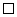 40 и 70 
61 и 16 
52 + 18 и 52 + 17 
80 – 20 и 80 – 2 3 · 5 
7 · 2 
4 · 2 
3 · 6 
6 : 3 
18 : 9 
32 + 46 
61 – 25 3 · 5 
7 · 2 
4 · 2 
3 · 6 
6 : 3 
18 : 9 
32 + 46 
61 – 25  = дм 
8 дм = см 
73 см = дм см 
1 м 5 дм = дм50 и 30 
28 и 82 
34 + 6 и 7 + 34 
60 – 7 и 70 – 6 